УРАЛЬСКИЙ ГОСУДАРСТВЕННЫЙ УНИВЕРСИТЕТ ПУТЕЙ СООБЩЕНИЯПеречень публикаций сотрудников организации в журналах из перечня ВАК
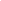 1 ERRATUM TO: EVOLUTION OF DISLOCATION STRUCTURE IN A NI3AL SINGLE CRYSTAL UNDER THE CONDITIONS OF HIGH-TEMPERATURE SUPERPLASTICITY.  Kazantseva N.V., Stepanova N.N., Vinogradova N.I. Metal Science and Heat Treatment. 2017. С. 1.   2 О МЕТОДЕ ОРТОГОНАЛЬНЫХ ПРОЕКЦИЙ В ТЕОРИИ УПРУГОСТИ.  Стружанов В.В.  Вестник Самарского государственного технического университета. Серия: Физико-математические науки. 2017. Т. 21. № 2. С. 308-325.  3 ИНТЕГРО-ДИФФЕРЕНЦИАЛЬНЫЕ УРАВНЕНИЯ ВТОРОЙ КРАЕВОЙ ЗАДАЧИ ЛИНЕЙНОЙ ТЕОРИИ УПРУГОСТИ. СООБЩЕНИЕ 1. ОДНОРОДНОЕ ИЗОТРОПНОЕ ТЕЛО.  Стружанов В.В. Вестник Самарского государственного технического университета. Серия: Физико-математические науки. 2017. Т. 21. № 3. С. 496-506.   4 ОШИБКИ НАДО ИСПРАВЛЯТЬ.  Валиев Ш.К., Валиев Р.Ш. Автоматика, связь, информатика. 2017. № 2. С. 41-42.   5 МОДЕЛЬ ПРОВЕРЯЕТ СКОРОСТЬ.  Козлов П.А., Колокольников В.С., Тимухина Е.Н., Тушин Н.А. Железнодорожный транспорт. 2017. № 3. С. 42-44.   6 СКИПОВАЯ ПНЕВМОПОДЪЕМНАЯ УСТАНОВКА ПОВЫШЕННОЙ ЭНЕРГОЭФФЕКТИВНОСТИ.  Таугер В.М., Волков Е.Б., Холодников Ю.В.Известия высших учебных заведений. Горный журнал. 2017. № 2. С. 77-83.   7 ТЕМПЕРАТУРНЫЙ МАГНЕТИЗМ РАЗУПОРЯДОЧЕННЫХ СПЛАВОВ ЖЕЛЕЗО–АЛЮМИНИЙ В МОДЕЛИ ДВУХ ВНУТРИАТОМНЫХ ВЗАИМОДЕЙСТВИЙ.  Гребенников В.И., Радзивончик Д.И. Известия Российской академии наук. Серия физическая. 2017. Т. 81. № 3. С. 352-355. Версии: TEMPERATURE MAGNETISM OF DISORDERED IRON–ALUMINUM ALLOYS IN A MODEL OF TWO INTRA-ATOMIC INTERACTIONS Grebennikov V.I., Radzivonchik D.I. Bulletin of the Russian Academy of Sciences: Physics. 2017. Т. 81. № 3. С. 323-326.  8 РЕНТГЕНОВСКИЙ КРУГОВОЙ МАГНИТНЫЙ ДИХРОИЗМ ПРИ СИЛЬНЫХ СПИНОВЫХ ФЛУКТУАЦИЯХ.  Кузнецова Т.В., Гребенников В.И. Известия Российской академии наук. Серия физическая. 2017. Т. 81. № 3. С. 356-359. Версии: X-RAY CIRCULAR MAGNETIC DICHROISM IN THE PRESENCE OF STRONG SPIN FLUCTUATIONS.  Kuznetsova T.V., Grebennikov V.I.  Bulletin of the Russian Academy of Sciences: Physics. 2017. Т. 81. № 3. С. 327-330.  9 ОПРЕДЕЛЕНИЕ ОБЛАСТИ БЕЗОПАСНОЙ ЭКСПЛУАТАЦИИ НЕСУЩЕЙ КОНСТРУКЦИИ ПРИ СВЕРХНОРМАТИВНОЙ НАГРУЗКЕ.  Емельянов И.Г., Миронов В.И., Кузнецов А.В. Проблемы машиностроения и надежности машин. 2017. № 2. С. 63-69.  Версии: DETERMINATION OF SAFE OPERATING CONDITIONS FOR SUPPORTING STRUCTURES UNDER ABNORMAL LOADS.  Emel’yanov I.G., Mironov V.I., Kuznetsov A.V. Journal of Machinery Manufacture and Reliability. 2017. Т. 46. № 2. С. 142-148.   10 РОССИЙСКИЕ ИВЕНТ-МЕНЕДЖЕРЫ: ФОРМИРОВАНИЕ ПРОФЕССИОНАЛЬНОЙ ГРУППЫ.  Ваторопин А.С., Старцева Н.Н. Социологические исследования. 2017. № 7. С. 32-42.   11 СПЕКТРАЛЬНАЯ ДИАГНОСТИКА ПЛАЗМЫ РАЗРЯДА МЕЖДУ МЕТАЛЛИЧЕСКИМ КАТОДОМ И ЖИДКИМ АНОДОМ.  Гайсин А.Ф., Сон Э.Е., Ефимов А.В., Гильмутдинов А.Х., Кашапов Н.Ф. Теплофизика высоких температур. 2017. Т. 55. № 3. С. 472-475.   12 ОПТИЧЕСКИЕ ИССЛЕДОВАНИЯ МНОГОКОМПОНЕНТНОЙ ПЛАЗМЫ КАПИЛЛЯРНОГО РАЗРЯДА. СВЕРХЗВУКОВОЙ РЕЖИМ ИСТЕЧЕНИЯ.  Пащина А.С., Ефимов А.В., Чиннов В.Ф. Теплофизика высоких температур. 2017. Т. 55. № 5. С. 669-684.  Версии: OPTICAL INVESTIGATIONS OF MULTICOMPONENT PLASMA OF CAPILLARY DISCHARGE. SUPERSONIC OUTFLOW REGIME.  Pashchina A.S., Efimov A.V., Chinnov V.F. High Temperature. 2017. Т. 55. № 5. С. 650-664.    13 ОПРЕДЕЛЕНИЕ ЗАРЯДОВЫХ СОСТОЯНИЙ ИОНОВ КОБАЛЬТА В НАНОСТРУКТУРИРОВАННЫХ КОБАЛЬТИТАХ GDBACO2O5.5 С ПОМОЩЬЮ РЕНТГЕНОВСКОЙ АБСОРБЦИОННОЙ СПЕКТРОСКОПИИ.  Месилов В.В., Удинцева М.С., Шамин С.Н., Наумов С.В., Телегин С.В., Гижевский Б.А., Галахов В.Р. Физика твердого тела. 2017. Т. 59. № 4. С. 810-815.  Версии: DETERMINATION OF CHARGE STATES OF COBALT IONS IN NANOSTRUCTURED GDBACO2O5.5 COBALTITES BY MEANS OF X-RAY ABSORPTION SPECTROSCOPY.  Mesilov V.V., Shamin S.N., Naumov S.V., Telegin S.V., Gizhevskii B.A., Galakhov V.R., Udintseva M.S.  Physics of the Solid State. 2017. Т. 59. № 4. С. 829-834.  14 СПОСОБЫ СНИЖЕНИЯ ПОТЕРЬ В ЭЛЕКТРОПРИВОДАХ И ПОВЫШЕНИЕ ЭЛЕКТРОБЕЗОПАСНОСТИ ПРИ ИХ ОБСЛУЖИВАНИИ.  Кузнецов К.Б., Горожанкин А.Н., Функ Т.А., Хусаинов Ш.Н., Круглов Г.А., Коржов А.В. Электротехника. 2017. № 4. С. 26-29.  Версии: WAYS TO DECREASE LOSSES IN ELECTRIC DRIVES AND IMPROVEMENT OF ELECTRICAL SAFETY DURING THEIR SERVICE.  Kuznetsov K.B., Gorozhankin A.N., Funk T.A., Khusainov S.N., Korzhov A.V., Kruglov G.A.  Russian Electrical Engineering. 2017. Т. 88. № 4. С. 209-211.  15 РАСЧЕТ ОБЪЕМА НЕФТЕПРОДУКТОВ В ЦИЛИНДРИЧЕСКИХ ЕМКОСТЯХ В ЗАВИСИМОСТИ ОТ УРОВНЯ ЗАПОЛНЕНИЯ.  Мезенцев А.В.Автоматизация, телемеханизация и связь в нефтяной промышленности. 2017. № 9. С. 26-30.   16 ОБОСНОВАНИЕ ДОПУСТИМОСТИ ПРИМЕНЕНИЯ ОДИНАРНОГО КОНТАКТНОГО ПРОВОДА ВЗАМЕН ДВОЙНОГО ДЛЯ КОНТАКТНОЙ ПОДВЕСКИ ПОСТОЯННОГО ТОКА НА ОСНОВАНИИ ТЕПЛОВОГО РАСЧЕТА.  Паранин А.В., Батрашов А.Б.Вестник Ростовского государственного университета путей сообщения. 2017. № 1. С. 109-114.   17 ПРОБЛЕМА ОРГАНИЗАЦИИ ЕДИНОЙ ТРАНСПОРТНОЙ СИСТЕМЫ.  Козлов П.А., Вакуленко С.П., Колокольников В.С. Вестник Ростовского государственного университета путей сообщения. 2017. № 3. С. 96-101.  18 РОЛЬ ВУЗОВ В ФОРМИРОВАНИИ ЦЕННОСТНО-КОМПЕТЕНТНОСТНЫХ КОДОВ ЭКОНОМИЧЕСКОГО РАЗВИТИЯ РЕГИОНА.  Андреева Е.Л., Мыслякова Ю.Г.Вестник Самарского государственного экономического университета. 2017. № 2 (148). С. 20-28.   19 РАЗВИТИЕ МУЛЬТИМОДАЛЬНЫХ ТРАНСПОРТНЫХ КОРИДОРОВ НА АРКТИЧЕСКИХ И СЕВЕРНЫХ ТЕРРИТОРИЯХ РФ (НА ПРИМЕРЕ РЕСПУБЛИКИ САХА (ЯКУТИЯ). Тарасов П.И., Журавская М.А., Голубев О.В. Горная промышленность. 2017. № 2 (132). С. 40.   20 РАЙОНИРОВАНИЕ СЕВЕРНЫХ ТЕРРИТОРИЙ РОССИЙСКОЙ ФЕДЕРАЦИИ ПО ИСПОЛЬЗОВАНИЮ ПРИРОДНОГО ГАЗА В КАЧЕСТВЕ ЭНЕРГОНОСИТЕЛЯ (НА ПРИМЕРЕ РЕСПУБЛИКИ САХА (ЯКУТИЯ). Тарасов П.И., Селин В.С., Хазин М.Л., Голубев О.В., Фурзиков В.В. Горная промышленность. 2017. № 4 (134). С. 68.   21 ИСПОЛЬЗОВАНИЕ ЛАТЕНТНОГО СЕМАНТИЧЕСКОГО АНАЛИЗА КАК АЛЬТЕРНАТИВЫ ПРОПОЗИЦИОНАЛЬНОГО АНАЛИЗА В ИССЛЕДОВАНИЯХ ПОНИМАНИЯ ТЕКСТА.  Воронин В.М., Курицин С.В., Наседкина З.А., Ицкович М.М. Гуманизация образования. 2017. № 2. С. 11-19.   22 ВЛИЯНИЕ МАРТЕНСИТА ДЕФОРМАЦИИ НА ЭЛЕКТРИЧЕСКИЕ И МАГНИТНЫЕ СВОЙСТВА ПЛАСТИЧЕСКИ ДЕФОРМИРОВАННЫХ ХРОМОНИКЕЛЕВЫХ СТАЛЕЙ.  Огнева М.С., Ригмант М.Б., Казанцева Н.В., Давыдов Д.И., Корх М.К. Дефектоскопия. 2017. № 9. С. 35-43.   23 МЯГКАЯ РЕНТГЕНОВСКАЯ АБСОРБЦИОННАЯ СПЕКТРОСКОПИЯ НАНОПОРОШКОВ ДИОКСИДА ТИТАНА С ПРИМЕСЯМИ КОБАЛЬТА.  Месилов В.В., Галахов В.Р., Удинцева М.С., Ермаков А.Е., Уймин М.А., Захарова Г.С., Смирнов Д.А., Губкин А.Ф., Шерстобитова Е.А. Журнал экспериментальной и теоретической физики. 2017. Т. 151. № 6. С. 1066-1072.  Версии: SOFT X-RAY ABSORPTION SPECTROSCOPY OF TITANIUM DIOXIDE NANOPOWDERS WITH COBALT IMPURITIES.  Mesilov V.V., Galakhov V.R., Yermakov A.Y., Uimin M.A., Gubkin A.F., Sherstobitova E.A., Udintseva M.S., Zakharova G.S., Smirnov D.A.  Journal of Experimental and Theoretical Physics. 2017. Т. 124. № 6. С. 908-913.    24 УПРАВЛЕНИЕ РАЗВИТИЕМ ПЕРЕДОВЫХ ПРОИЗВОДСТВЕННЫХ ТЕХНОЛОГИЙ В УСЛОВИЯХ ИЗМЕНЕНИЯ МИРОВОГО ИНДУСТРИАЛЬНОГО ЛАНДШАФТА.  Лаврикова Ю.Г., Андреева Е.Л., Тарасов А.Г. Известия Уральского государственного экономического университета. 2017. № 4 (72). С. 79-87.   25 ОЦЕНКА РИСКА ВОЗДЕЙСТВИЯ НИЗКОЧАСТОТНЫХ МАГНИТНЫХ ПОЛЕЙ НА ПЕРСОНАЛ ЭЛЕКТРОУСТАНОВОК.  Белинский С.О. Медицина труда и промышленная экология. 2017. № 6. С. 56-60.   26 О СОГЛАСОВАННОМ СТРУКТУРНО-ФУНКЦИОНАЛЬНОМ ПОСТРОЕНИИ ЖЕЛЕЗНОДОРОЖНЫХ СТАНЦИЙ.  Козлов П.А., Колокольников В.С. Наука и техника транспорта. 2017. № 3. С. 106-110.   27 О ЛИНЕЙНОМ ИЗМЕНЕНИИ КОНЦЕВЫХ УЧАСТКОВ ПЛЕТЕЙ БЕССТЫКОВОГО ПУТИ.  Кравченко Ю.М., Некрасов О.Н. Путь и путевое хозяйство. 2017. № 6. С. 24-28.   28 ИЗМЕНЕНИЕ ТЕМПЕРАТУРЫ ЗАКРЕПЛЕНИЯ ПЛЕТЕЙ БЕССТЫКОВОГО ПУТИ ПРИ РИХТОВКЕ.  Кравченко Ю.М., Сидоркин Д.Д. Путь и путевое хозяйство. 2017. № 7. С. 2-7.   29 МОТИВАЦИОННО-ЦЕННОСТНЫЕ ТРАЕКТОРИИ УЧАСТНИКОВ ОЛИМПИАДЫ ПО ФИЗИЧЕСКОЙ КУЛЬТУРЕ.  Симонова Е.А., Базилевич М.В. Теория и практика физической культуры. 2017. № 12. С. 18-20.   30 АНАЛИЗ РЕЗУЛЬТАТОВ ИССЛЕДОВАНИЙ ДВИЖЕНИЯ ВАГОНА ПРИ НЕПОСРЕДСТВЕННОМ ЕГО ТОРМОЖЕНИИ НА УЧАСТКАХ ТОРМОЗНЫХ ПОЗИЦИЙ СОРТИРОВОЧНОЙ ГОРКИ ПРИ ВСТРЕЧНОМ ВЕТРЕ.  Туранов Х.Т., Гордиенко А.А.Транспорт: наука, техника, управление. 2017. № 1. С. 33-37.   31 ПРОГНОЗИРОВАНИЕ ЛОГИСТИЧЕСКИХ ПОКАЗАТЕЛЕЙ РАБОТЫ ТРАНСПОРТНО-РАСПРЕДЕЛИТЕЛЬНОЙ СИСТЕМЫ РЕГИОНА.  Вохмянина А.В. Транспорт: наука, техника, управление. 2017. № 3. С. 13-20.   32 ВЛИЯНИЕ ПАРАМЕТРОВ ЭЛЕМЕНТОВ И ПРОЦЕССОВ НА ПОКАЗАТЕЛИ РАБОТЫ ТРАНСПОРТНОЙ СИСТЕМЫ.  Тимухина Е.Н., Кащеева Н.В. Транспорт: наука, техника, управление. 2017. № 3. С. 27-30.   33 ГРАФИЧЕСКОЕ ПРЕДСТАВЛЕНИЕ РЕЗУЛЬТАТОВ ИССЛЕДОВАНИЙ ДВИЖЕНИЯ ВАГОНА ПОСПУСКНОЙ ЧАСТИ СОРТИРОВОЧНОЙ ГОРКИ ПРИ ПОПУТНОМ ВЕТРЕ Туранов Х.Т., Гордиенко А.А., Плахотич И.С. Транспорт: наука, техника, управление. 2017. № 3. С. 7-12.   34 РЕЗУЛЬТАТЫ ИССЛЕДОВАНИЙ ДВИЖЕНИЯ ВАГОНА «НА ПРОХОД» ПО СПУСКНОЙ ЧАСТИ СОРТИРОВОЧНОЙ ГОРКИ ПРИ УМЕРЕННЫХ КЛИМАТИЧЕСКИХ УСЛОВИЯХ.  Туранов Х.Т., Гордиенко А.А. Транспорт: наука, техника, управление. 2017. № 4. С. 64-67.   35 АНАЛИЗ РЕЗУЛЬТАТОВ ИССЛЕДОВАНИЙ ДВИЖЕНИЯ ВАГОНА В СЛУЧАЕ ЕГО НЕПОСРЕДСТВЕННОГО ТОРМОЖЕНИЯ В ТОРМОЗНЫХ ПОЗИЦИЯХ СОРТИРОВОЧНОЙ ГОРКИ ПРИ ВСТРЕЧНОМ ВЕТРЕ ЮГО-ВОСТОЧНОГО НАПРАВЛЕНИЯ.  Туранов Х.Т., Гордиенко А.А. Транспорт: наука, техника, управление. 2017. № 5. С. 20-23.   36 ПРОГНОЗИРОВАНИЕ ЛОГИСТИЧЕСКИХ ПОКАЗАТЕЛЕЙ В УСЛОВИЯХ ВНУТРИГОДОВОЙ НЕРАВНОМЕРНОСТИ ДЕЯТЕЛЬНОСТИ ЖЕЛЕЗНОДОРОЖНОГО ТРАНСПОРТА.   Вохмянина А.В. Транспорт: наука, техника, управление. 2017. № 5. С. 24-30.   37 ОБ УСТОЙЧИВОСТИ КОЛЕСНЫХ ПАР ПРОТИВ СХОДА С РЕЛЬСОВ ПО УСЛОВИЮ НЕВКАТЫВАНИЯ.  Туранов Х.Т. Транспорт: наука, техника, управление. 2017. № 7. С. 26-31.   38 ОПРЕДЕЛЕНИЕ РАЦИОНАЛЬНОЙ ИНФРАСТРУКТУРЫ ЖЕЛЕЗНОДОРОЖНЫХ СТАНЦИЙ ДЛЯ ПРОПУСКА ТЯЖЕЛОВЕСНЫХ ПОЕЗДОВ.  Тимухина Е.Н., Колокольников В.С., Кащеева Н.В. Транспорт: наука, техника, управление. 2017. № 7. С. 32-36.   39 ОЦЕНКА ВЛИЯНИЯ ВНЕШНЕЙ СРЕДЫ НА СОХРАННОСТЬ ГРУЗА ПРИ ПЕРЕВОЗКАХ АВТОМОБИЛЬНЫМ ТРАНСПОРТОМ.  Смирнова О.Ю., Стоян К.К. Транспорт: наука, техника, управление. 2017. № 9. С. 16-19.   40 КОНТРОЛЬ УСТОЙЧИВОСТИ ЭКИПАЖА И ОПРЕДЕЛЕНИЕ ЦЕНТРА ТЯЖЕСТИ ГРУЗА ПРИ ПОМОЩИ УСТРОЙСТВ ВЗВЕШИВАНИЯ.  Глушко М.И., Антропова Т.А. Транспортное дело России. 2017. № 1. С. 151-152.   41 О ДИНАМИКЕ И РАСЧЕТЕ ПОТРЕБНОГО ПАРКА ГРУЗОВЫХ ВАГОНОВ.  Бадалян П.А.Транспортное дело России. 2017. № 4. С. 74-76.   42 ОПРЕДЕЛЕНИЕ УЧЕБНЫХ ТРАЕКТОРИЙ БАКАЛАВРОВ ИНСТИТУТА ФИЗИЧЕСКОЙ КУЛЬТУРЫ В КОНТЕКСТЕ СОЦИОЛОГИЧЕСКОГО ИССЛЕДОВАНИЯ.  Базилевич М.В., Симонова Е.А. Физическая культура: воспитание, образование, тренировка. 2017. № 6. С. 50-52.   43 ИГРОВЫЕ МЕТОДЫ ОБУЧЕНИЯ КИТАЙСКОМУ ЯЗЫКУ.  Верисова А.Д. Школьные технологии. 2017. № 3. С. 12-13.   44 МОТИВАЦИЯ К БЕЗОПАСНОЙ ТРУДОВОЙ ДЕЯТЕЛЬНОСТИ РАБОТНИКОВ ЖЕЛЕЗНОЙ ДОРОГИ.  Паршина В.С., Марущак Т.Б. Экономика железных дорог. 2017. № 1. С. 41-50.   45 МЕХАНИЗМЫ ФОРМИРОВАНИЯ ТРУДОЛЮБИЯ.  Осипян И.Ю. Медицинская наука и образование Урала. 2017. Т. 18. № 1 (89). С. 118-120.   46 ГРАЖДАНСТВЕННОСТЬ И ПАТРИОТИЗМ В СИСТЕМЕ ЖИЗНЕННЫХ ЦЕННОСТЕЙ СТУДЕНТОВ.  Шестопалова О.Н. Alma mater (Вестник высшей школы). 2017. № 8. С. 16-18.   47 ИССЛЕДОВАНИЕ ПРОЦЕССОВ РЕЗАНИЯ С ИСПОЛЬЗОВАНИЕМ СИСТЕМЫ УРАВНЕНИЙ ЛОРЕНЦА.  Остапчук А.К., Кузнецова Е.М., Дмитриева О.В. Вестник ИжГТУ им. М.Т. Калашникова. 2017. Т. 20. № 4. С. 18-22.   48 О МОНОГРАФИИ ПО ТРАНСПОРТНОЙ МЕХАНИКЕ С ОШИБОЧНЫМИ РЕЗУЛЬТАТАМИ.  Туранов Х.Т., Аблялимов О.С. Бюллетень транспортной информации. 2017. № 10 (268). С. 20-30.   49 ОПТИМИЗАЦИЯ ПУТИ В НЕОДНОРОДНОЙ СРЕДЕ.  Тарасян В.С., Полушкин А.Я. Фундаментальные исследования. 2017. № 10-2. С. 296-300.   50 ЧИСЛЕННОЕ И АНАЛИТИЧЕСКОЕ МОДЕЛИРОВАНИЕ КОНИЧЕСКИХ ТЕЧЕНИЙ, ПРИМЫКАЮЩИХ К «ГЛАЗУ» ТАЙФУНА.  Дерябин С.Л., Мезенцев А.В. Фундаментальные исследования. 2017. № 9-1. С. 48-53.   51 ОЦЕНКА ВЛИЯНИЯ ЦЕННОСТНЫХ УСТАНОВОК ПРЕДПРИНИМАТЕЛЕЙ НА РЕШЕНИЕ ЗАДАЧ ИМПОРТОЗАМЕЩЕНИЯ В РЕГИОНЕ.  Андреева Е.Л., Глухих П.Л., Ратнер А.В. Национальные интересы: приоритеты и безопасность. 2017. Т. 13. № 11 (356). С. 2049-2064.   52 КОНЦЕПТУАЛЬНЫЙ ПОДХОД К ФОРМИРОВАНИЮ БАЗОВОГО КОДА НЕОИНДУСТРИАЛЬНОГО РАЗВИТИЯ РЕГИОНА.  Андреева Е.Л., Карх Д.А., Мыслякова Ю.Г. Экономика региона. 2017. Т. 13. № 3. С. 732-745.   53 ВОСПИТАНИЕ САМОСТОЯТЕЛЬНОСТИ СТУДЕНТОВ В ПРОЦЕССЕ ЗАНЯТИЙ ФИЗИЧЕСКОЙ КУЛЬТУРОЙ С ИСПОЛЬЗОВАНИЕМ ИНФОРМАЦИОННЫХ ТЕХНОЛОГИЙ.  Симонова И.М. Современные проблемы науки и образования. 2017. № 1. С. 76.   54 ФОРМИРОВАНИЕКОМПЕТЕНЦИЙ ПРИ ИЗУЧЕНИИ МАТЕМАТИЧЕСКИХ ДИСЦИПЛИН ПО НАПРАВЛЕНИЮ ПОДГОТОВКИ УПРАВЛЕНИЯ ПЕРСОНАЛОМ.  Пирогова И.Н., Куликова О.В. Современные проблемы науки и образования. 2017. № 3. С. 101.     55 СПОРТИВНО-ИГРОВОЙ МЕТОД В ПСИХОФИЗИЧЕСКОЙ ПОДГОТОВКЕ СТУДЕНТОВ ЖЕЛЕЗНОДОРОЖНОГО ВУЗА.  Марчук С.А. Современные проблемы науки и образования. 2017. № 5. С. 260.   56 ЯЗЫК И КУЛЬТУРА: ОПЫТ КУЛЬТУРОЛОГИЧЕСКОЙ ИНТЕРПРЕТАЦИИ ХУДОЖЕСТВЕННОГО ЗАМЫСЛА В ЯПОНСКИХ И КИТАЙСКИХ ОБРАЗАХ.  Завьялова Н.А. Знание. Понимание. Умение. 2017. № 2. С. 131-140.   57 КУЛЬТУРНО-КОММУНИКАТИВНЫЕ ФОРМУЛЫ В РАМКАХ ТЕЗАУРУСНОГО ПОДХОДА.  Завьялова Н.А. Знание. Понимание. Умение. 2017. № 3. С. 152-162.   58 ИДЕНТИФИКАЦИЯ ПАРАМЕТРОВ ЭКВИВАЛЕНТНОЙ СХЕМЫ РЕГУЛЯТОРОВ НАПРЯЖЕНИЯ СТАРТЕР-ГЕНЕРАТОРОВ ТЕПЛОВОЗОВ.  Шапран Ф.В., Сергеев Б.С. Электроника и электрооборудование транспорта. 2017. № 3. С. 5-9.   59 ОБ УСТОЙЧИВОСТИ КОЛЕСНЫХ ПАР ПРОТИВ СХОДА С РЕЛЬСОВ.  Туранов Х.Т. Транспорт Урала. 2017. № 1 (52). С. 14-18.   60 АНАЛИЗ ЭФФЕКТИВНОСТИ ИНТЕГРАЦИИ ДУБЛИРУЮЩЕГО СПОСОБА ОПОВЕЩЕНИЯ В СИСТЕМУ УПРАВЛЕНИЯ ИНФРАСТРУКТУРОЙ ЖЕЛЕЗНОДОРОЖНОГО ТРАНСПОРТА НА ПРИМЕРЕ ЗДАНИЙ ОАО «РЖД». Шархун С.В., Сирина Н.Ф., Штерензон В.А. Транспорт Урала. 2017. № 1 (52). С. 19-24.   61 ПАРАМЕТРЫ ИННОВАЦИОННЫХ ВАГОНОВ И НЕКОТОРЫЕ ПРОБЛЕМЫ ИХ РЕАЛИЗАЦИИ.  Филиппов В.Н., Смольянинов А.В., Козлов И.В., Подлесников Я.Д. Транспорт Урала. 2017. № 1 (52). С. 25-31.   62 ОЦЕНКА КОНТРОЛЕПРИГОДНОСТИ ЖЕЛЕЗНОДОРОЖНОГО ПОДВИЖНОГО СОСТАВА К ТЕПЛОВОЙ ДИАГНОСТИКЕ БУКС НА СТАДИИ ЕГО ПРОЕКТИРОВАНИЯ.  Миронов А.А., Павлюков А.Э., Салтыков Д.Н., Занкович А.В. Транспорт Урала. 2017. № 1 (52). С. 32-39.   63 ОПРЕДЕЛЕНИЕ ПАРАМЕТРОВ ПАРКОВ И ГОРЛОВИН СТАНЦИИ С УЧЕТОМ ИХ ВЗАИМОДЕЙСТВИЯ.  Козлов П.А., Колокольников В.С., Тушин Н.А. Транспорт Урала. 2017. № 1 (52). С. 3-7.   64 МЕТОД ВЫЯВЛЕНИЯ ЛИМИТИРУЮЩИХ ЖЕЛЕЗНОДОРОЖНЫХ СТАНЦИЙ ДЛЯ ПРОПУСКА ТЯЖЕЛОВЕСНЫХ ПОЕЗДОВ НА ПОЛИГОНЕ ДОРОГИ.  Тимухина Е.Н., Пермикин В.Ю., Кащеева Н.В.  Транспорт Урала. 2017. № 1 (52). С. 40-44.   65 АВТОМАТИЗАЦИЯ КАЛИБРОВКИ И ПОВЕРКИ СРЕДСТВ ИЗМЕРЕНИЯ В УСТРОЙСТВАХ ЖЕЛЕЗНОДОРОЖНОЙ АВТОМАТИКИ И ТЕЛЕМЕХАНИКИ.  Бушуев С.В., Попов А.Н.  Транспорт Урала. 2017. № 1 (52). С. 52-56.   66 СОВЕРШЕНСТВОВАНИЕ МЕТОДИКИ РАСЧЕТА ПРОТЯЖЕННЫХ ЗАЗЕМЛИТЕЛЕЙ НА УЧАСТКАХ ПОСТОЯННОГО ТОКА.  Лесников Д.В. Транспорт Урала. 2017. № 1 (52). С. 71-76.   67 ВЛИЯНИЕ ИЗМЕНЕНИЯ ТЕМПЕРАТУРЫ ПО ПОВЕРХНОСТИ И СЕЧЕНИЮ РЕЛЬСА НА УСТОЙЧИВОСТЬ БЕССТЫКОВОГО ПУТИ.  Скутина М.А. Транспорт Урала. 2017. № 1 (52). С. 81-85.   68 ТЕХНОЛОГИЧЕСКАЯ КООРДИНАЦИЯ ЭКСПЛУАТАЦИОННОЙ РАБОТЫ НА ПОЛИГОНЕ ЖЕЛЕЗНОЙ ДОРОГИ.  Зубков В.В., Сирина Н.Ф. Транспорт Урала. 2017. № 2 (53). С. 13-17.   69 РЕЗУЛЬТАТЫ ИССЛЕДОВАНИЙ ПАРАМЕТРОВ ДВИЖЕНИЯ ВАГОНА ПО СПУСКНОЙ ЧАСТИ СОРТИРОВОЧНОЙ ГОРКИ ПРИ РАЗЛИЧНЫХ РЕЖИМАХ ПРОХОДА ТОРМОЗНЫХ ПОЗИЦИЙ.  Тимухина Е.Н., Гордиенко А.А., Плахотич И.С. Транспорт Урала. 2017. № 2 (53). С. 28-31.   70 ПОВЫШЕНИЕ ЭФФЕКТИВНОСТИ РАБОТЫ СТЫКОВЫХ СТАНЦИЙ И СМЕЖНЫХ УЧАСТКОВ ПРИ ЭКСПЛУАТАЦИИ В ГРУЗОВОМ ДВИЖЕНИИ ЭЛЕКТРОВОЗОВ ДВОЙНОГО ПИТАНИЯ.  Малахов А.В., Пермикин В.Ю., Васильев Э.В.  Транспорт Урала. 2017. № 2 (53). С. 32-36.     71 МАКРОСТРУКТУРНЫЙ ПОДХОД В ИССЛЕДОВАНИИ ЖЕЛЕЗНОДОРОЖНЫХ СТАНЦИЙ.  Козлов П.А., Колокольников В.С. Транспорт Урала. 2017. № 2 (53). С. 3-7.   72 ОПТИМИЗАЦИЯ АЛГОРИТМОВ ПОИСКА ОТКАЗОВ.  Рожкин Б.В. Транспорт Урала. 2017. № 2 (53). С. 42-46.   73 ОПРЕДЕЛЕНИЕ ЭФФЕКТИВНОСТИ ЭКСПЛУАТАЦИОННОЙ ДЕЯТЕЛЬНОСТИ МЕТРО С ТОЧКИ ЗРЕНИЯ ЭНЕРГОПОТРЕБЛЕНИЯ ТЯГОВЫМ ПОДВИЖНЫМ СОСТАВОМ.  Владыкин А.В., Фролов Н.О.  Транспорт Урала. 2017. № 2 (53). С. 61-63.   74 ЭКСПЛУАТАЦИОННЫЙ АЭРОМОБИЛЬНЫЙ КОНТРОЛЬ ВОЗДУШНОЙ ЛИНИИ ЭЛЕКТРОПЕРЕДАЧИ БЕСПИЛОТНЫМ ЛЕТАТЕЛЬНЫМ АППАРАТОМ.  Несенюк Т.А., Галкин А.Г. Транспорт Урала. 2017. № 2 (53). С. 64-72.   75 СТРАТЕГИЧЕСКИЕ ОРИЕНТИРЫ И АВТОМАТИЗАЦИЯ ТРАНСПОРТНО-ЭКСПЕДИТОРСКИХ ПРЕДПРИЯТИЙ.  Тушин Н.А., Чумаков А.В., Тимухин К.М. Транспорт Урала. 2017. № 2 (53). С. 8-12.   76 ЭФФЕКТИВНОСТЬ ПРИМЕНЕНИЯ РЕЗИНО-ДИСПЕРСНО-АРМИРОВАННОГО АСФАЛЬТОБЕТОНА ДЛЯ ТРАНСПОРТНОГО СТРОИТЕЛЬСТВА.  Кошкаров В.Е., Самуйлов В.М., Кошкаров Е.В., Дудченко А.В. Транспорт Урала. 2017. № 2 (53). С. 90-95.   77 ФУНКЦИОНАЛЬНЫЙ ПОДХОД К МОДЕЛИРОВАНИЮ ТРАНСПОРТНЫХ СИСТЕМ.  Слободянюк И.Г. Транспорт Урала. 2017. № 2 (53). С. 96-101.   78 РАЗРАБОТКА УПРОЩЕННОЙ МАТЕМАТИЧЕСКОЙ МОДЕЛИ ВЗАИМОДЕЙСТВИЯ ИНДУКТИВНОГО ДАТЧИКА КОЛЕСА С ЖЕЛЕЗНОДОРОЖНЫМ КОЛЕСОМ.  Ляной В.В., Гнитько Р.В. Транспорт Урала. 2017. № 3 (54). С. 24-28.   79 СИСТЕМЫ УПРАВЛЕНИЯ ДВИЖЕНИЕМ ПОЕЗДОВ В КОНТЕКСТЕ ВЫСОКОСКОРОСТНОГО СООБЩЕНИЯ.  Могильников Ю.В., Гундырев К.В., Галинуров Р.З.Транспорт Урала. 2017. № 3 (54). С. 35-40.  0 80 ИССЛЕДОВАНИЕ УРОВНЯ КОМФОРТА ПАССАЖИРОВ В ПОЕЗДАХ С ПРИНУДИТЕЛЬНЫМ НАКЛОНОМ КУЗОВА В КРИВЫХ МЕТОДАМИ МАТЕМАТИЧЕСКОГО МОДЕЛИРОВАНИЯ.  Антипин Д.Я., Ваулин П.В., Лапшин В.Ф., Митраков А.С. Транспорт Урала. 2017. № 3 (54). С. 3-8.   81 ИССЛЕДОВАНИЕ ТЯГОВЫХ ВОЗМОЖНОСТЕЙ ДВУХСИСТЕМНОГО ЭЛЕКТРОВОЗА 2ЭВ120 ДЛЯ ЭКСПЛУАТАЦИИ НА ПОЛИГОНЕ КУЗБАСС – ЦЕНТР.  Пермикин В.Ю., Васильев Э.В., Малахов А.В., Ландышев А.Ю., Кукушкин В.А. Транспорт Урала. 2017. № 3 (54). С. 41-48.   82 ОПРЕДЕЛЕНИЕ ПРЕДВЫБРОСНОГО СОСТОЯНИЯ ПУТИ ПО РЕЗУЛЬТАТАМ ПРОМЕРОВ ВАГОНОВ-ПУТЕИЗМЕРИТЕЛЕЙ.  Аккерман Г.Л., Тимошенко О.О. Транспорт Урала. 2017. № 3 (54). С. 68-71.   83 ОПТИМИЗАЦИЯ ТЯГОВОГО ПРИВОДА КАК СПОСОБ СНИЖЕНИЯ КАПИТАЛЬНЫХ ВЛОЖЕНИЙ И ЭКСПЛУАТАЦИОННЫХ РАСХОДОВ.  Владыкин А.В., Фролов Н.О. Транспорт Урала. 2017. № 3 (54). С. 72-74.   84 ТИРИСТОРНО-РЕАКТОРНОЕ УСТРОЙСТВО РЕГУЛИРОВАНИЯ НАПРЯЖЕНИЯ ПОД НАГРУЗКОЙ РПН ПРЕОБРАЗОВАТЕЛЬНОГО ТРАНСФОРМАТОРА ТРСЗП-12500/10 ЖУ1. Тарасовский Т.С.  Транспорт Урала. 2017. № 3 (54). С. 87-91.    85 СУХОПУТНАЯ МУЛЬТИМОДАЛЬНАЯ ТРАНСПОРТНАЯ СИСТЕМА ПРИПОЛЯРНЫХ ОБЛАСТЕЙ РОССИИ.  Аккерман Г.Л., Тарасов П.И., Аккерман С.Г., Голубев О.В., Полещук И.В. Транспорт Урала. 2017. № 4 (55). С. 15-20.   86 АНАЛИЗ КОНСТРУКЦИЙ И ПАРАМЕТРОВ ПОЛУВАГОНОВ, ИСПОЛЬЗУЕМЫХ ДЛЯ ТЯЖЕЛОВЕСНОГО ДВИЖЕНИЯ.  Смольянинов А.В. Транспорт Урала. 2017. № 4 (55). С. 26-30.   87 АЛГОРИТМ РАСЧЕТА ОРГАНИЗАЦИИ СЕРВИСНОГО ТЕХНИЧЕСКОГО ОБСЛУЖИВАНИЯ И РЕМОНТА ПАССАЖИРСКОГО ПОДВИЖНОГО СОСТАВА.  Банников Д.А., Галкин А.Г., Сирина Н.Ф.  Транспорт Урала. 2017. № 4 (55). С. 31-35.   88 ОПТИМИЗАЦИОННАЯ МОДЕЛЬ ПЕРЕВОЗОЧНОГО ПРОЦЕССА С ИСПОЛЬЗОВАНИЕМ КОЛЬЦЕВЫХ МАРШРУТОВ.  Александров А.Э., Тимухина Е.Н., Ковалев И.А.  Транспорт Урала. 2017. № 4 (55). С. 36-39.   89 ПРИРОДООХРАННАЯ СЛУЖБА КАК ИНСТРУМЕНТ ЭКОЛОГИЧЕСКОЙ БЕЗОПАСНОСТИ ЖЕЛЕЗНОДОРОЖНОГО ПРЕДПРИЯТИЯ.  Булаев В.Г.  Транспорт Урала. 2017. № 4 (55). С. 54-59.   90 ВЛИЯНИЕ РЕГУЛИРОВАНИЯ НАПРЯЖЕНИЯ НА ПРОПУСКНУЮ СПОСОБНОСТЬ ЭЛЕКТРИФИЦИРОВАННЫХ УЧАСТКОВ ПОСТОЯННОГО ТОКА И НА РАСХОД ЭЛЕКТРИЧЕСКОЙ ЭНЕРГИИ НА ТЯГУ ПОЕЗДОВ.  Аржанников Б.А., Баева И.А. Транспорт Урала. 2017. № 4 (55). С. 71-75.   91 МЕХАНИЧЕСКИЕ ПАРАМЕТРЫ КРОНШТЕЙНА КПВЛТ.  Кочунов Ю.А., Паранин А.В., Иванов Н.Л., Егоров Д.В.  Транспорт Урала. 2017. № 4 (55). С. 76-81.   92 ИССЛЕДОВАНИЕ ПРОЦЕССОВ УПРАВЛЕНИЯ ТОРМОЖЕНИЕМ ЭЛЕКТРОПОДВИЖНОГО СОСТАВА С ДИСКОВЫМИ ТОРМОЗАМИ.  Кондратьев И.В., Сисин В.А.  Транспорт Урала. 2017. № 4 (55). С. 82-86.   93 ПРОБЛЕМАТИКА ВНЕДРЕНИЯ СОВРЕМЕННЫХ ИНФОРМАЦИОННЫХ СИСТЕМ В УЧЕБНЫЙ ПРОЦЕСС ПО ФИЗИЧЕСКОМУ ВОСПИТАНИЮ.  Линькова Н.А. Ученые записки университета им. П.Ф. Лесгафта. 2017. № 10 (152). С. 138-142.   94 ОСМЫСЛЕНИЕ СУЩНОСТИ ФИЗИЧЕСКОЙ КУЛЬТУРЫ В КОНТЕКСТЕ ЭВОЛЮЦИИ НРАВСТВЕННОЙ КУЛЬТУРЫ.  Усольцева С.Л. Ученые записки университета им. П.Ф. Лесгафта. 2017. № 11 (153). С. 263-267.   95 СОВЕРШЕНСТВОВАНИЕ ТЕХНИКО-ТАКТИЧЕСКИХ ДЕЙСТВИЙ МЕТОДОМ СОПРЯЖЕННОГО ВОЗДЕЙСТВИЯ У ДЗЮДОИСТОВ 15-17 ЛЕТ.  Котова Т.Г., Базилевич М.В. Ученые записки университета им. П.Ф. Лесгафта. 2017. № 12 (154). С. 148-151.   96 ОБОСНОВАНИЕ КРИТЕРИЕВ ФИЗИЧЕСКОЙ НАГРУЗКИ СИЛОВОГО ХАРАКТЕРА ДЛЯ СТУДЕНТОВ C РАЗЛИЧНОЙ СОСУДИСТОЙ ГЕМОДИНАМИКОЙ.  Линькова Н.А. Ученые записки университета им. П.Ф. Лесгафта. 2017. № 3 (145). С. 127-130.   97 ВЗАИМОСВЯЗЬ КОНДИЦИОННЫХ ФИЗИЧЕСКИХ КАЧЕСТВ И КООРДИНАЦИОННЫХ СПОСОБНОСТЕЙ У СПОРТСМЕНОВ, СПЕЦИАЛИЗИРУЮЩИХСЯ В ГРЕБЛЕ НА БАЙДАРКАХ.  Степина Т.Ю. Ученые записки университета им. П.Ф. Лесгафта. 2017. № 3 (145). С. 182-188.   98 КУЛЬТУРА ФИЗИЧЕСКАЯ СКВОЗЬ ПРИЗМУ ПЕДАГОГИЧЕСКОЙ КУЛЬТУРОЛОГИИ.  Усольцева С.Л. Ученые записки университета им. П.Ф. Лесгафта. 2017. № 3 (145). С. 228-232.   99 МОТИВАЦИЯ СТУДЕНТОВ К ДИСЦИПЛИНЕ «ФИЗИЧЕСКАЯ КУЛЬТУРА»: ПРОБЛЕМЫ, ВОЗМОЖНЫЕ ПУТИ РЕШЕНИЯ.  Розенфельд А.С., Рямова К.А. Ученые записки университета им. П.Ф. Лесгафта. 2017. № 4 (146). С. 181-187.   100 ПЕДАГОГИЧЕСКИЕ УСЛОВИЯ ФОРМИРОВАНИЯ ГОТОВНОСТИ БУДУЩИХ ТРЕНЕРОВ К НРАВСТВЕННОМУ ВОСПИТАНИЮ ЮНЫХ СПОРТСМЕНОВ.  Кадочников Д.Г., Кузьмин А.М., Сапожникова Н.В. Ученые записки университета им. П.Ф. Лесгафта. 2017. № 4 (146). С. 71-79.    101 МОДЕЛИРОВАНИЕ ПРОЦЕССА САМОРАЗВИТИЯ ЛЮДЕЙ ПОЖИЛОГО ВОЗРАСТА В УСЛОВИЯХ ФИТНЕС-КЛУБОВ.  Рямова К.А., Розенфельд А.С. Ученые записки университета им. П.Ф. Лесгафта. 2017. № 7 (149). С. 171-177.   102 РЕГУЛЯТОРНЫЕ ОСОБЕННОСТИ СЕРДЕЧНОЙ ДЕЯТЕЛЬНОСТИ СТУДЕНТОВ, ИЗБРАВШИХ В КАЧЕСТВЕ ЭЛЕКТИВНОГО КУРСА ПО ДИСЦИПЛИНЕ «ФИЗИЧЕСКАЯ КУЛЬТУРА» - «ЦИКЛИЧЕСКИЕ ВИДЫ СПОРТА».  Ашастин Б.В. Ученые записки университета им. П.Ф. Лесгафта. 2017. № 9 (151). С. 27-32.   103 МОДЕЛИРОВАНИЕ ОБРАЗОВАТЕЛЬНОЙ ИНФРАСТРУКТУРЫ ВУЗА.  Конова Т.А., Нестеров В.Л. Современные наукоемкие технологии. 2017. № 4. С. 85-88.   104 РОССИЙСКО-ВЬЕТНАМСКОЕ НАУЧНО-ТЕХНОЛОГИЧЕСКОЕ СОТРУДНИЧЕСТВО В НОВОМ ГЕОЭКОНОМИЧЕСКОМ ПРОСТРАНСТВЕ.  Андреева Е.Л., Лан До.Х., Захарова В.В., Ратнер А.В. Журнал экономической теории. 2017. № 1. С. 17-22.   105  IDEF0-DIAGRAM INTO DATABASE CONVERSION APPROACH DEVELOPMENT.  Vakalyuk A.A., Basmanov S.N. Вестник Южно-Уральского государственного университета. Серия: Компьютерные технологии, управление, радиоэлектроника. 2017. Т. 17. № 1. С. 153-159.   106 ЭКСПЕРИМЕНТАЛЬНЫЕ ИССЛЕДОВАНИЯ ПАРАМЕТРОВ ЭЛЕКТРОМАГНИТНЫХ ПОЛЕЙ ЧАСТОТОЙ 50 ГЦ НА ТЯГОВОЙ ПОДСТАНЦИИ ПОСТОЯННОГО ТОКА.  Белинский С.О., Кирпичникова И.М., Аверьянов Ю.И.  Вестник Южно-Уральского государственного университета. Серия: Энергетика. 2017. Т. 17. № 2. С. 41-47.   107 УРОВНИ НАПРЯЖЕННОСТЕЙ МАГНИТНЫХ ПОЛЕЙ ОТ ВЫСШИХ ГАРМОНИЧЕСКИХ СОСТАВЛЯЮЩИХ ВЫПРЯМЛЕННОГО ТОКА.  Кузнецов К.Б., Закирова А.Р., Кирпичникова И.М., Аверьянов Ю.И. Вестник Южно-Уральского государственного университета. Серия: Энергетика. 2017. Т. 17. № 3. С. 55-59.   108 УПРАВЛЕНИЕ НАСТАВНИЧЕСТВОМ КАК СРЕДСТВОМ ЭФФЕКТИВНОГО ИСПОЛЬЗОВАНИЯ РАБОТНИКОВ СТАРШЕГО ВОЗРАСТА.  Паршина В.С., Якушева А.Н.Экономика и управление: научно-практический журнал. 2017. № 1 (135). С. 86-91.   109 ВНЕШНЕТОРГОВЫЕ СВЯЗИ СВЕРДЛОВСКОЙ ОБЛАСТИ И ИХ ПЕРСПЕКТИВЫ С УЧЁТОМ НОВЫХ ОРИЕНТИРОВ РАЗВИТИЯ НЕСЫРЬЕВОГО ЭКСПОРТА.  Андреева Е.Л., Соболев А.О., Ратнер А.В. Российский внешнеэкономический вестник. 2017. Т. 2017. № 2. С. 55-70.   110 РАЗВИТИЕ ВНЕШНЕЭКОНОМИЧЕСКИХ СВЯЗЕЙ УРФО С УЧЕТОМ ПЕРСПЕКТИВ ПРОСТРАНСТВЕННОГО РАЗВИТИЯ.  Лаврикова Ю.Г., Андреева Е.Л., Тарасов А.Г., Соболев А.О. Российский внешнеэкономический вестник. 2017. Т. 2017. № 9. С. 73-84.    111 АНАЛИЗ РЕЗУЛЬТАТОВ ИССЛЕДОВАНИЙ ДВИЖЕНИЯ ВАГОНА ПО СПУСКНОЙ ЧАСТИ СОРТИРОВОЧНОЙ ГОРКИ ПРИ ПОПУТНОМ ВЕТРЕ ЮГО-ЗАПАДНОГО НАПРАВЛЕНИЯ.  Туранов Х.Т., Гордиенко А.А. Вестник транспорта Поволжья. 2017. № 2 (62). С. 57-62.   112  FORECASTING THE RETURN OF THE LOAN PORTFOLIO ON THE BASIS OF MARKOV MODEL.  Timofeeva G.A. Вестник Южно-Уральского государственного университета. Серия: Математическое моделирование и программирование. 2017. Т. 10. № 3. С. 54-66.   113  IMAGES OF THE SOCIUM IN THE MOTIVATION SEMANTICS OF LAZINESS AND DILIGENCE TRADITION.  Eremina M.A. Вестник Тверского государственного университета. Серия: Филология. 2017. № 3. С. 63-69.   114 УПРАВЛЕНИЕ ПРИРОДОПОЛЬЗОВАНИЕМ В УСЛОВИЯХ ВЫПОЛНЕНИЯ ПАРИЖСКОГО СОГЛАШЕНИЯ.  Еремина И.В. Экономика и предпринимательство. 2017. № 10-1 (87-1). С. 76-79.   115 РОЛЬ АКЦИЗА НА СЛАДКИЕ ГАЗИРОВАННЫЕ НАПИТКИ В ПОВЫШЕНИИ ЭКОНОМИЧЕСКОЙ БЕЗОПАСНОСТИ РФ.  Еремина И.В. Экономика и предпринимательство. 2017. № 10-1 (87-1). С. 971-973.   116 СТРАТЕГИЧЕСКОЕ УПРАВЛЕНИЕ УСТОЙЧИВЫМ РАЗВИТИЕМ ОРГАНИЗАЦИИ НА ОСНОВЕ ФУНКЦИОНАЛЬНОГО И ПРОЦЕССНО-ОРИЕНТИРОВАННОГО ПОДХОДОВ.  Конышева Е.В. Экономика и предпринимательство. 2017. № 10-2 (87-2). С. 644-647.   117 СТИМУЛИРОВАНИЕ КАК МЕТОД УПРАВЛЕНИЯ ТРУДОМ И ЕГО ВЛИЯНИЕ НА КОНКУРЕНТОСПОСОБНОСТЬ ОРГАНИЗАЦИИ.  Александрова Н.А., Шарапова В.М. Экономика и предпринимательство. 2017. № 10-2 (87-2). С. 811-816.   118 БИЗНЕС-ПРОЦЕСС - КАК ЭКОНОМИЧЕСКИЙ ИНСТРУМЕНТ АНАЛИЗА И ОПТИМИЗАЦИИ ПРОИЗВОДСТВЕННО-ХОЗЯЙСТВЕННОЙ ДЕЯТЕЛЬНОСТИ ТРАНСПОРТНОГО ПРЕДПРИЯТИЯ.  Рачек С.В. Экономика и предпринимательство. 2017. № 3-2 (80-2). С. 629-632.   119 ВЛИЯНИЕ ПРИМЕНЕНИЯ РЕКУПЕРАТИВНОГО ТОРМОЖЕНИЯ НА ИЗМЕНЕНИЕ СЕБЕСТОИМОСТИ ПРОДУКЦИИ ЛОКОМОТИВНОГО ЭКСПЛУАТАЦИОННОГО ДЕПО.  Колышев А.С. Экономика и предпринимательство. 2017. № 8-2 (85-2). С. 666-670.   120 МЕТОДИКА ОЦЕНКИ СТРАТЕГИЧЕСКОГО УПРАВЛЕНИЯ ОРГАНИЗАЦИЕЙ НА ОСНОВЕ ТРИЕДИНОЙ СИСТЕМЫ.  Рачек С.В. Экономика и предпринимательство. 2017. № 8-2 (85-2). С. 931-936.   121 МЕТОДЫ НОРМИРОВАНИЯ ТРУДА В СОВРЕМЕННЫХ УСЛОВИЯХ.  Суханова А.В.Экономика и предпринимательство. 2017. № 8-3 (85-3). С. 500-503.   122 ЭФФЕКТИВНОСТЬ ВНЕДРЕНИЯ «БЕРЕЖЛИВОГО ПРОИЗВОДСТВА» В ЕКАТЕРИНБУРГСКОЙ ДИРЕКЦИИ МАТЕРИАЛЬНО-ТЕХНИЧЕСКОГО ОБЕСПЕЧЕНИЯ.  Морозова О.Ю. Экономика и предпринимательство. 2017. № 9-3 (86-3). С. 575-579.   123 МУЛЬТИМЕДИЙНЫЕ ИНТЕЛЛЕКТУАЛЬНЫЕ КАРТЫ В РАБОТЕ ПРЕПОДАВАТЕЛЯ АНГЛИЙСКОГО ЯЗЫКА.  Акимова О.Б., Москвина Ю.А. Инновационные проекты и программы в образовании. 2017. № 1. С. 76-80.   124 ПСИХОЛОГИЧЕСКОЕ СОПРОВОЖДЕНИЕ СТУДЕНТОВ КАК ВАЖНОЕ УСЛОВИЕ ИХ ЗДОРОВЬЕСБЕРЕЖЕНИЯ.  Мучкина Ю.В. Вестник Южно-Уральского государственного университета. Серия: Образование. Педагогические науки. 2017. Т. 9. № 2. С. 89-97.  0 125 РЕПРЕЗЕНТАЦИЯ ИДЕИ ОТВЕРЖЕННОСТИ В СИНОНИМИЧЕСКОМ РЯДУ ИЗГОЙ, ОТВЕРЖЕННЫЙ, ПАРИЯ, ОТЩЕПЕНЕЦ.  Еремина М.А. Вестник Пермского университета. Российская и зарубежная филология. 2017. Т. 9. № 4. С. 36-47.  0 126 ЭКСПЕРИМЕНТАЛЬНЫЕ ИССЛЕДОВАНИЯ ПОЛЗУЧЕСТИ В КОМПОЗИЦИОННЫХ МАТЕРИАЛАХ, УСИЛИВАЮЩИХ ИЗГИБАЕМЫЕ ЖЕЛЕЗОБЕТОННЫЕ ЭЛЕМЕНТЫ.  Селиванова Е.О., Смердов Д.Н. Академический вестник УралНИИпроект РААСН. 2017. № 2 (33). С. 95-99.   127 СОСЛОВНОЕ ДОСТОИНСТВО МОСКОВСКОГО И ЗАПАДНОЕВРОПЕЙСКОГО ДВОРЯНСТВА В XVI-XVII ВЕКАХ.  Кутищев А.В. Исторические, философские, политические и юридические науки, культурология и искусствоведение. Вопросы теории и практики. 2017. № 12-3 (86). С. 105-108.   128 ЦАРСТВО ДУХА И ЦАРСТВО КЕСАРЯ (ИСТОРИЯ РОССИИ В КОНТЕКСТЕ ДВУХ РЕЛИГИОЗНЫХ СИМВОЛОВ). Аверенкова Н.В., Пашинцев Е.В. Исторические, философские, политические и юридические науки, культурология и искусствоведение. Вопросы теории и практики. 2017. № 3-1 (77). С. 13-15.   129 ПОДГОТОВКА ТЕХНИЧЕСКИХ КАДРОВ НА ЖЕЛЕЗНЫХ ДОРОГАХ УРАЛА В 1956-1991 ГГ.  Конов А.А. Исторические, философские, политические и юридические науки, культурология и искусствоведение. Вопросы теории и практики. 2017. № 3-2 (77). С. 86-91.   130 МОДЕРНИЗАЦИЯ ЧЕЛЯБИНСКОГО ОТДЕЛЕНИЯ ЮЖНО-УРАЛЬСКОЙ ЖЕЛЕЗНОЙ ДОРОГИ В 1956-1991 ГГ.   Конов А.А.  Исторические, философские, политические и юридические науки, культурология и искусствоведение. Вопросы теории и практики. 2017. № 9 (83). С. 106-111.   131 ПРОБЛЕМА СОВЕРШЕНСТВОВАНИЯ РЕЧЕВОЙ КУЛЬТУРЫ СТУДЕНТОВ ТЕХНИЧЕСКОГО ВУЗА.  Хан О.Н. Филологические науки. Вопросы теории и практики. 2017. № 10-1 (76). С. 212-214.   132 ИДЕЙНО-ХУДОЖЕСТВЕННОЕ СВОЕОБРАЗИЕ ПОЭТИЧЕСКОЙ НОВЕЛЛЫ ПАУЛЯ ХЕЙЗЕ «УРИКА». Ващенко И.В. Филологические науки. Вопросы теории и практики. 2017. № 10-2 (76). С. 12-14.   133 ОТРАЖЕНИЕ ФУНКЦИОНАЛЬНЫХ АСПЕКТОВ ЯЗЫКА В УЧЕБНЫХ ПОСОБИЯХ ПО РАЗВИТИЮ УСТНОЙ РЕЧИ В КОНТЕКСТЕ МУЛЬТИЛИНГВАЛЬНОГО ОБУЧЕНИЯ В НЕЯЗЫКОВЫХ ВУЗАХ.  Рыбкина С.Н. Филологические науки. Вопросы теории и практики. 2017. № 10-2 (76). С. 204-207.   134 ФРАКТАЛЬНЫЕ КОНСТРУКЦИИ В ЭТНОЭКОНОМИЧЕСКОМ ПРОСТРАНСТВЕ РЕГИОНА.  Печура О.В. Перспективы науки. 2017. № 3 (90). С. 48-52.   135 ИССЛЕДОВАНИЕ ОБЕЗУГЛЕРОЖИВАНИЯ МАКРОСКОПИЧЕСКИХ КОРРОЗИОННЫХ ПОВРЕЖДЕНИЙ.  Полянская И.Л., Щукина В.Н. Ученые записки Комсомольского-на-Амуре государственного технического университета. 2017. Т. 1. № 3 (31). С. 92-96.   136 КОНТРОЛЬ ТЕМПЕРАТУРНО-НАПРЯЖЕННОГО СОСТОЯНИЯ РЕЛЬСОВЫХ ПЛЕТЕЙ, ВЫБРОСА, РАЗРЫВА И УГОНА ЖЕЛЕЗНОДОРОЖНОГО БЕССТЫКОВОГО ПУТИ ПРИ ПОМОЩИ БАЛИЗЫ.  Аккерман Г.Л., Скутина М.А. Вестник Уральского государственного университета путей сообщения. 2017. № 1 (33). С. 28-34.   137 ГРАФИЧЕСКИЙ АНАЛИЗ РЕЗУЛЬТАТОВ ИССЛЕДОВАНИЙ ДВИЖЕНИЯ ВАГОНА ПО СПУСКНОЙ ЧАСТИ СОРТИРОВОЧНОЙ ГОРКИ ПРИ ВОЗДЕЙСТВИИ ВСТРЕЧНОГО ВЕТРА.  Туранов Х.Т., Гордиенко А.А. Вестник Уральского государственного университета путей сообщения. 2017. № 1 (33). С. 4-13.   138 ОЧИСТКА ГОЛОЛЕДА С ДОРОЖНЫХ ПОВЕРХНОСТЕЙ И ВЗЛЕТНО-ПОСАДОЧНЫХ ПОЛОС.  Сулейманов Р.Я. Вестник Уральского государственного университета путей сообщения. 2017. № 1 (33). С. 42-49.   139 НОВОЕ НАУЧНОЕ НАПРАВЛЕНИЕ ИССЛЕДОВАНИЯ ЭЛЕКТРИЧЕСКИХ ЦЕПЕЙ. ОТЗЫВ О КНИГЕ: А. ПЕНИН. МЕТОД ПРОЕКТИВНОЙ ГЕОМЕТРИИ ДЛЯ АНАЛИЗА ЭЛЕКТРИЧЕСКИХ ЦЕПЕЙ С ПЕРЕМЕННЫМИ НАГРУЗКАМИ И РЕЖИМАМИ ИХ ПАРАМЕТРОВ.  Сергеев Б.С. Вестник Уральского государственного университета путей сообщения. 2017. № 1 (33). С. 50-52.   140 О РЕЗУЛЬТИРУЮЩЕЙ ПРОПУСКНОЙ СПОСОБНОСТИ ПОСЛЕДОВАТЕЛЬНО РАСПОЛОЖЕННЫХ УСТРОЙСТВ.  Козлов П.А., Колокольников В.С., Тушин Н.А. Вестник Уральского государственного университета путей сообщения. 2017. № 1 (33). С. 53-61.   141 СОЗДАНИЕ ИНТЕЛЛЕКТУАЛЬНЫХ КАРТ ДЛЯ ПОДГОТОВКИ ИНЖЕНЕРОВ В УНИВЕРСИТЕТАХ ЖЕЛЕЗНОДОРОЖНОГО ТРАНСПОРТА.  Москвина Ю.А., Кощеев А.А. Вестник Уральского государственного университета путей сообщения. 2017. № 1 (33). С. 91-97.   142 ЖЕЛЕЗНАЯ ДОРОГА В ФИЛОСОФСКОМ ИЗМЕРЕНИИ.  Пьяных Е.П. Вестник Уральского государственного университета путей сообщения. 2017. № 1 (33). С. 98-106.   143 ОПРЕДЕЛЕНИЕ МЕСТ ВОЗНИКНОВЕНИЯ НАИБОЛЬШИХ ПОПЕРЕЧНЫХ СИЛ ПРИ ДВИЖЕНИИ ПОДВИЖНОГО СОСТАВА ПО КРИВОЙ.  Скутин Д.А. Вестник Уральского государственного университета путей сообщения. 2017. № 2 (34). С. 101-110.   144 ПРИМЕНЕНИЕ КОМПЛЕКСНОЙ ОПТИМИЗАЦИОННОЙ МОДЕЛИ К ИЗУЧЕНИЮ «ЗЕЛЕНЫХ» ПОКАЗАТЕЛЕЙ РОССИЙСКОГО ВВП.  Розенберг В.Л., Дигас Б.В. Вестник Уральского государственного университета путей сообщения. 2017. № 2 (34). С. 17-27.   145 К ВОПРОСУ УСТОЙЧИВОСТИ ДВУХКАНАЛЬНЫХ СИСТЕМ УПРАВЛЕНИЯ ЭЛЕКТРИЧЕСКИМ ПРИВОДОМ.  Шапран А.А., Новикова Н.Б. Вестник Уральского государственного университета путей сообщения. 2017. № 2 (34). С. 40-45.   146 О РЕШЕНИИ НЕЛИНЕЙНЫХ УРАВНЕНИЙ РАВНОВЕСИЯ ОДНОЙ РАСТЯГИВАЕМОЙ СТЕРЖНЕВОЙ СИСТЕМЫ С РАЗУПРОЧНЯЮЩИМИСЯ ЭЛЕМЕНТАМИ МЕТОДОМ ПРОСТЫХ ИТЕРАЦИЙ.  Стружанов В.В., Коркин А.В. Вестник Уральского государственного университета путей сообщения. 2017. № 2 (34). С. 4-16.   147 ОБЛИК ВЫСОКОСКОРОСТНОЙ ЖЕЛЕЗНОДОРОЖНОЙ МАГИСТРАЛИ.  Аккерман Г.Л., Аккерман С.Г. Вестник Уральского государственного университета путей сообщения. 2017. № 2 (34). С. 46-56.   148 МОДЕЛИРОВАНИЕ ТРАНСПОРТНЫХ ПОТОКОВ ПРИ РАЗВИТИИ ТРАНСПОРТНОЙ ИНФРАСТРУКТУРЫ НА ПРИМЕРЕ СТРОИТЕЛЬСТВА ТРАМВАЙНОЙ ЛИНИИ «АКАДЕМИЧЕСКИЙ - ВИЗ» (ЕКАТЕРИНБУРГ). Брусянин Д.А., Вихарев С.В., Сай В.М. Вестник Уральского государственного университета путей сообщения. 2017. № 2 (34). С. 67-78.   149 КОЛИЧЕСТВЕННАЯ ОЦЕНКА «ЭФФЕКТА ХЛЫСТА» В ЦЕПЯХ ПОСТАВОК.  Вохмянина А.В. Вестник Уральского государственного университета путей сообщения. 2017. № 2 (34). С. 79-90.   150 МЕТОДИКА РАСЧЕТА ТОКА В КОЛЕСНО-МОТОРНОМ БЛОКЕ ПРИ АВАРИЙНЫХ РЕЖИМАХ РАБОТЫ ТЯГОВОГО ДВИГАТЕЛЯ.  Мишин Я.А. Вестник Уральского государственного университета путей сообщения. 2017. № 3 (35). С. 118-127.   151 АНАЛИТИЧЕСКОЕ ОПРЕДЕЛЕНИЕ КИНЕМАТИЧЕСКИХ ПАРАМЕТРОВ ПЛОСКОГО РЫЧАЖНОГО МЕХАНИЗМА.   Чирков Б.Я., Михащенко Т.Н.  Вестник Уральского государственного университета путей сообщения. 2017. № 3 (35). С. 14-20.   152 ОПТИМАЛЬНОЕ РАСПРЕДЕЛЕНИЕ ТРАНСПОРТНЫХ СРЕДСТВ ПРИ ОСВОЕНИИ ГРУЗОПОТОКОВ ЗАДАННОЙ СТРУКТУРЫ.  Козлов П.А., Осокин О.В., Тушин Н.А. Вестник Уральского государственного университета путей сообщения. 2017. № 3 (35). С. 21-28.   153 КОЛИЧЕСТВЕННЫЕ ОЦЕНКИ ВЗАИМНОГО ВЛИЯНИЯ ТРАНСПОРТНОЙ СЕТИ И ТЕРРИТОРИИ.   Мартыненко А.В.  Вестник Уральского государственного университета путей сообщения. 2017. № 3 (35). С. 29-39.   154 ПРОСТРАНСТВЕННЫЕ РЕШЕНИЯ ОРГАНИЗАЦИИ ТПУ - ВАЖНЫЙ ЭЛЕМЕНТ КОНЦЕПЦИИ ДРУЖЕЛЮБНОЙ ТРАНСПОРТНО-ЛОГИСТИЧЕСКОЙ СРЕДЫ ГОРОДА.  Журавская М.А., Бучельникова Я.А., Кондратьева А.В. Вестник Уральского государственного университета путей сообщения. 2017. № 3 (35). С. 53-62.   155 КОГНИТИВНАЯ НАУКА И ОБРАЗОВАНИЕ.   Воронин В.М., Ицкович М.М., Наседкина З.А., Курицын С.В., Кощеев А.А., Москвина Ю.А., Улижева Н.Н.  Вестник Уральского государственного университета путей сообщения. 2017. № 3 (35). С. 88-97.   156 РОЛЬ ЖЕЛЕЗНОЙ ДОРОГИ В ФОРМИРОВАНИИ И РАЗВИТИИ ОБЩЕСТВА.  Пьяных Е.П.  Вестник Уральского государственного университета путей сообщения. 2017. № 3 (35). С. 98-107.   157 МОДЕЛЬ ОЦЕНКИ ВЛИЯНИЯ КОНТЕЙНЕРНОЙ ТРАНСПОРТНО-ЛОГИСТИЧЕСКОЙ СИСТЕМЫ НА ЭКОНОМИКУ РЕГИОНА. Кочнева Д.И.  Вестник Уральского государственного университета путей сообщения. 2017. № 4 (36). С. 114-119.   158 ТОРМОЗНЫЕ КОЛОДКИ ГРУЗОВЫХ ВАГОНОВ: АНАЛИЗ ПОВРЕЖДАЕМОСТИ И ФАКТОРОВ, ВЛИЯЮЩИХ НА СОЗДАНИЕ ТОРМОЗНОЙ СИЛЫ.  Павлюков А.Э., Черепов О.В., Шалупи́на П.И.  Вестник Уральского государственного университета путей сообщения. 2017. № 4 (36). С. 4-11.   159  ПОДХОДЫ К АНАЛИЗУ ФАКТОРОВ, ВЛИЯЮЩИХ НА ПРИГОРОДНОЕ СООБЩЕНИЕ.  Смирнова О.Ю., Герасимчук К.Е. Вестник Уральского государственного университета путей сообщения. 2017. № 4 (36). С. 85-95.   160 ЦЕЛЕВАЯ ФУНКЦИЯ РАЗВИТИЯ ПЕРСОНАЛА НА ТРАНСПОРТЕ С ПОЗИЦИЙ ДИНАМИЧЕСКОЙ МОДЕЛИ ТРУДОВОЙ МОТИВАЦИИ.   Паршина В.С.  Вестник Уральского государственного университета путей сообщения. 2017. № 4 (36). С. 96-105.   161 РОЛЬ ДИДАКТИЧЕСКОЙ КУЛЬТУРЫ ПРЕПОДАВАТЕЛЯ В РЕШЕНИИ ПРОБЛЕМ СОВРЕМЕННОГО МАТЕМАТИЧЕСКОГО ОБРАЗОВАНИЯ.  Боярский М.Д., Гниломедов П.И. Педагогическое образование в России. 2017. № 12. С. 122-129.   162 СОДЕРЖАНИЕ ПОНЯТИЯ «ГОТОВНОСТЬ ОПЕРИРОВАТЬ ПРОСТРАНСТВЕННЫМИ ОБЪЕКТАМИ».  Пьянкова Ж.А. European Social Science Journal. 2017. № 6. С. 365-368.   163 ПРОИЗВОДСТВО ЗЕЛЕНЫХ ВИТАМИННЫХ КОРМОВ ГИДРОПОННЫМ СПОСОБОМИльясов О.Р., Кошелев С.Н., Асонов А.М.  Кормление сельскохозяйственных животных и кормопроизводство. 2017. № 4. С. 55-60.   164 ВОЗМОЖНОСТИ БЕССТОЧНОГО ВОДООБЕСПЕЧЕНИЯ В ЖИВОТНОВОДСТВЕ.  Ильясов О.Р., Кошелев С.Н., Асонов А.М.  Кормление сельскохозяйственных животных и кормопроизводство. 2017. № 6. С. 53-58.   165 ВЫБОР МЕТОДА НЕРАЗРУШАЮЩЕГО КОНТРОЛЯ ТЕРМОУПРОЧНЕННЫХ ДЕТАЛЕЙ МЕХАНИЧЕСКОЙ ЧАСТИ ЭЛЕКТРОВОЗОВ.  Буйносов А.П., Динисламов А.Р. Научно-технический вестник Поволжья. 2017. № 1. С. 50-52.   166 МОДЕЛЬ МНОГОФАКТОРНОГО АНАЛИЗА ВЫБОРА ЭФФЕКТИВНЫХ МЕТОДОВ ПОВЫШЕНИЯ РЕСУРСА БАНДАЖЕЙ КОЛЕСНЫХ ПАР ЭЛЕКТРОВОЗОВ.  Буйносов А.П. Научно-технический вестник Поволжья. 2017. № 1. С. 73-76.   167 БЕСКОНТАКТНОЕ ИЗМЕРЕНИЕ БАНДАЖЕЙ КОЛЕСНЫХ ПАР ЖЕЛЕЗНОДОРОЖНОГО ПОДВИЖНОГО СОСТАВА.  Буйносов А.П. Научно-технический вестник Поволжья. 2017. № 2. С. 16-18.   168 МЕТОДИКА ПРОГНОЗИРОВАНИЯ ПРОЦЕССА ИЗНАШИВАНИЯ И ОПРЕДЕЛЕНИЯ РЕСУРСА БАНДАЖЕЙ КОЛЕСНЫХ ПАР ЛОКОМОТИВОВ С ИСПОЛЬЗОВАНИЕМ ПОЛИНОМИАЛЬНОЙ РЕГРЕССИИ.  Буйносов А.П.  Научно-технический вестник Поволжья. 2017. № 3. С. 35-38.   169 ВЛИЯНИЕ УСЛОВИЙ ЭКСПЛУАТАЦИИ ЭЛЕКТРОВОЗОВ ВЛ11 НА ИЗНОС БАНДАЖЕЙ КОЛЕСНЫХ ПАР.  Фетисова Н.Г., Буйносов А.П. Научно-технический вестник Поволжья. 2017. № 3. С. 54-56.   170 ТЕОРЕТИЧЕСКОЕ ОБОСНОВАНИЕ ВЛИЯНИЯ ФОРМЫ ПОВЕРХНОСТИ КАТАНИЯ БАНДАЖЕЙ НА КОЭФФИЦИЕНТ СЦЕПЛЕНИЯ ЭЛЕКТРОВОЗА.  Буйносов А.П. Научно-технический вестник Поволжья. 2017. № 4. С. 105-107.   171 ОПРЕДЕЛЕНИЕ СИЛ ЛИНЕЙНОГО АСИНХРОННОГО ДВИГАТЕЛЯ ВЫСОКОСКОРОСТНОГО ПОЕЗДА.  Фетисова Н.Г., Буйносов А.П. Научно-технический вестник Поволжья. 2017. № 4. С. 58-61.   172 ВЫБОР ПРОФИЛЯ ПОВЕРХНОСТИ КАТАНИЯ БАНДАЖА ИСХОДЯ ИЗ КРИТЕРИЯ МАКСИМАЛЬНОГО РЕСУРСА ПО ПРОКАТУ.  Пышный И.М.  Научно-технический вестник Поволжья. 2017. № 5. С. 71-74.   173 ВЫБОР ПРОФИЛЯ ПОВЕРХНОСТИ КАТАНИЯ БАНДАЖА ИСХОДЯ ИЗ КРИТЕРИЯ МАКСИМАЛЬНОГО РЕСУРСА ПО ИЗНОСУ ГРЕБНЯ.  Пышный И.М., Саланов А.Е. Научно-технический вестник Поволжья. 2017. № 5. С. 75-78.   174 ОПТИМИЗАЦИЯ СИСТЕМЫ ТЯГИ ЛИНЕЙНОГО АСИНХРОННОГО ДВИГАТЕЛЯ ПОЕЗДА НА МАГНИТНОЙ ЛЕВИТАЦИИ.  Фетисова Н.Г., Буйносов А.П. Научно-технический вестник Поволжья. 2017. № 6. С. 138-141.   175 О НАДЕЖНОСТИ ЭЛЕКТРИЧЕСКИХ НИЗКОВОЛЬТНЫХ ЦЕПЕЙ ЭЛЕКТРОПОЕЗДОВ.  Буйносов А.П., Умылин И.В. Научно-технический вестник Поволжья. 2017. № 6. С. 86-88.   176 РЫНОК СОЦИАЛЬНЫХ УСЛУГ: ВЕКТОРЫ РАЗВИТИЯ И СОЦИАЛЬНО-ЭКОНОМИЧЕСКИЕ ПОСЛЕДСТВИЯ.  Васильцова Л.И., Невьянцева Н.Н. Дискуссия. 2017. № 5 (79). С. 68-73.   177 «ЖЕСТКАЯ ОПТИМИЗАЦИЯ СИСТЕМЫ ЗДРАВООХРАНЕНИЯ ПРИВЕДЕТ К “РАСЧЕЛОВЕЧИВАНИЮ” ОБЩЕСТВА». Васильцова Л.И. Дискуссия. 2017. № 8 (82). С. 6-15.   178 О ПОДХОДЕ К РАСЧЕТУ ЭЛЕКТРИЧЕСКОГО СОПРОТИВЛЕНИЯ ЖЕЛЕЗОБЕТОННЫХ КОНСТРУКЦИЙ.  Лесников Д.В., Паранин А.В. Известия Транссиба. 2017. № 3 (31). С. 102-114.   179 ИНСТРУМЕНТАРИЙ ОЦЕНКИ ЭФФЕКТИВНОСТИ ЭКОЛОГИЧЕСКОГО МЕНЕДЖМЕНТА ПРИ НИЗКОУГЛЕРОДНОМ ТИПЕ РАЗВИТИЯ ЭКОНОМИКИ.  Белик И.С., Майорова Т.В. Вестник УрФУ. Серия: Экономика и управление. 2017. Т. 16. № 1. С. 86-107.   180 ВНЕШНЕЭКОНОМИЧЕСКИЙ КОМПЛЕКС РЕГИОНА В НОВЫХ МИРОХОЗЯЙСТВЕННЫХ УСЛОВИЯХ.  Андреева Е.Л., Ратнер А.В., Соболев А.О. Вестник УрФУ. Серия: Экономика и управление. 2017. Т. 16. № 3. С. 403-423.   181 ПЕРСПЕКТИВЫ РЕАЛИЗАЦИИ ПРОЕКТА «ICL - WORLD LINK» И ТЕРРИТОРИИ ОПЕРЕЖАЮЩЕГО РАЗВИТИЯ.  Воскресенский И.В., Воскресенская Т.П., Николаева Л.Ю. Вопросы новой экономики. 2017. № 2 (42). С. 29-34.   182 ОСОБЕННОСТИ РЕАЛИЗАЦИИ АНГЛИЙСКИХ, РУССКИХ И ФРАНЦУЗСКИХ ГЛАГОЛОВ ПОДФРЕЙМА «ВОРОВСТВО» НА ЯЗЫКОВОМ И КОНЦЕПТУАЛЬНОМ УРОВНЯХ (С ПРИМЕНЕНИЕМ КОГНИТИВНО-ПРИКЛАДНОГО МЕТОДА СРАВНЕНИЯ). Пермякова Е.Г. Когнитивные исследования языка. 2017. № 29. С. 361-368.   183 СИСТЕМА СВЯЗЕЙ ТЕКСТА, КУЛЬТУРЫ И ЧЕЛОВЕКА НА ПРИМЕРЕ ФУНКЦИОНИРОВАНИЯ ФРАЗЕОЛОГИЧЕСКИХ МИКРОТЕКСТОВ В СОВРЕМЕННОЙ ПОВСЕДНЕВНОСТИ.  Завьялова Н.А. Общество: философия, история, культура. 2017. № 12. С. 175-180.   184 КОНЦЕПТЫ КУЛЬТУРЫ В РОЛИ ЗНАКОВ КУЛЬТУРЫ: СТРУКТУРНО-МЕТОДОЛОГИЧЕСКИЙ ПОДХОД. Завьялова Н.А. Общество: философия, история, культура. 2017. № 8. С. 143-148.   185 СОВРЕМЕННОЕ СОСТОЯНИЕ ПРОФЕССИОНАЛЬНОГО РАЗВИТИЯ РАБОТНИКОВ НА ПРЕДПРИЯТИИ: МНЕНИЕ ЭКСПЕРТОВ.  Старцева Н.Н., Брюхова О.Ю. Общество: социология, психология, педагогика. 2017. № 10. С. 61-65.   186 ИСПОЛЬЗОВАНИЕ ТЕКСТОВ ПО СПЕЦИАЛЬНОСТИ В ПРОЦЕССЕ ФОРМИРОВАНИЯ ПРОФЕССИОНАЛЬНО-КОММУНИКАТИВНОЙ КОМПЕТЕНТНОСТИ СТУДЕНТОВ ТРАНСПОРТНОГО ВУЗА НА ЗАНЯТИЯХ ПО ИНОСТРАННОМУ ЯЗЫКУ.  Лопатин М.А.  Общество: социология, психология, педагогика. 2017. № 11. С. 168-171.   187 ОБОСНОВАНИЕ ПРИМЕНЕНИЯ ПРИНЦИПОВ ОБУЧЕНИЯ ВТОРОМУ ИНОСТРАННОМУ ЯЗЫКУ В РАМКАХ МУЛЬТИЛИНГВАЛЬНОГО ПОДХОДА.  Друцко Н.А. Общество: социология, психология, педагогика. 2017. № 12. С. 156-159.   188 ПЕДАГОГИЧЕСКИЕ ОСОБЕННОСТИ СОПРОВОЖДЕНИЯ СТУДЕНТОВ ВУЗА ПО ФОРМИРОВАНИЮ У НИХ НАВЫКОВ САМООРГАНИЗАЦИИ ДЕЯТЕЛЬНОСТИ.  Павлова А.М. Общество: социология, психология, педагогика. 2017. № 7. С. 103-106.   189 РОЛЬ ДИСТАНЦИОННЫХ ТЕХНОЛОГИЙ В ПРОЦЕССЕ ФОРМИРОВАНИЯ ПРОФЕССИОНАЛЬНЫХ КОМПЕТЕНЦИЙ У СТУДЕНТОВ-ЭКОНОМИСТОВ ЗАОЧНОЙ ФОРМЫ ОБУЧЕНИЯ НА ЗАНЯТИЯХ ПО АНГЛИЙСКОМУ ЯЗЫКУ.  Назаренко Т.Ю. Общество: социология, психология, педагогика. 2017. № 7. С. 116-119.   190 ИЗУЧЕНИЕ СУБЪЕКТИВНЫХ ФАКТОРОВ, ПРИВОДЯЩИХ К ЗНАЧИТЕЛЬНЫМ ПОТЕРЯМ ВРЕМЕНИ У СТУДЕНТОВ ПЕРВОГО КУРСА.  Павлова А.М.  Общество: социология, психология, педагогика. 2017. № 9. С. 49-51.   191 ИССЛЕДОВАНИЕ ПАТЕНТНОЙ И ИННОВАЦИОННОЙ ДЕЯТЕЛЬНОСТИ КАК ФАКТОРА ЭКОНОМИЧЕСКОГО РАЗВИТИЯ РОССИИ.  Корейша З.А., Паршина В.С. Вопросы инновационной экономики. 2017. Т. 7. № 1. С. 31-39.  0 192 ОБОБЩЕНИЕ ЦЕНТРИРОВАННОЙ ВОЛНЫ РИМАНА ПРИ УЧЁТЕ СИЛЫ ТЯЖЕСТИ.  Дерябин С.Л., Кирьянова А.С. Математические структуры и моделирование. 2017. № 1 (41). С. 45-54.   193 КОМБИНИРОВАННЫЙ МЕТОД РАСЧЁТА БЕЗУДАРНОГО СИЛЬНОГО СЖАТИЯ ОДНОМЕРНЫХ СЛОЁВ ГАЗА В КОНФИГУРАЦИИ Р. МИЗЕСА.  Новаковский Н.С. Математические структуры и моделирование. 2017. № 1 (41). С. 93-102.   194 АНАЛИТИЧЕСКОЕ И ЧИСЛЕННОЕ ПРЕДСТАВЛЕНИЕ ЗВУКОВЫХ ХАРАКТЕРИСТИК ОБОБЩЁННОЙ ЦЕНТРИРОВАННОЙ ВОЛНЫ.  Новаковский Н.С. Математические структуры и моделирование. 2017. № 2 (42). С. 94-104.   195 МАТЕМАТИЧЕСКОЕ МОДЕЛИРОВАНИЕ ПРИ УЧЁТЕ СИЛЫ ТЯЖЕСТИ ТЕЧЕНИЙ ЖИДКОСТИ, ВОЗНИКАЮЩИХ В РЕЗУЛЬТАТЕ РАЗРУШЕНИЯ ПЛОТИНЫ.  Дерябин С.Л., Кирьянова А.С. Математические структуры и моделирование. 2017. № 4 (44). С. 73-85.   196 РАСЧЕТ ПО ПРОЧНОСТИ СЕЧЕНИЙ, НОРМАЛЬНЫХ К ПРОДОЛЬНОЙ ОСИ ИЗГИБАЕМЫХ ЖЕЛЕЗОБЕТОННЫХ ЭЛЕМЕНТОВ С КОМБИНИРОВАННЫМ АРМИРОВАНИЕМ МЕТАЛЛИЧЕСКОЙ И ПОЛИМЕРНОЙ КОМПОЗИЦИОННОЙ АРМАТУРОЙ, С ИСПОЛЬЗОВАНИЕМ НЕЛИНЕЙНОЙ ДЕФОРМАЦИОННОЙ МОДЕЛИ МАТЕРИАЛОВ.  Клементьев А.О., Смердов Д.Н. Интернет-журнал Науковедение. 2017. Т. 9. № 1. С. 34.   197 К ВОПРОСУ РАЗРАБОТКИ ЦЕНОВОЙ СТРАТЕГИИ ГОРОДСКОГО ОБЩЕСТВЕННОГО ТРАНСПОРТА ПРИ ПЕРЕХОДЕ НА ПРИНЦИПЫ МУЛЬТИМОДАЛИЗМА.  Журавская М.А., Левченко М.А., Коцан В.В. Интернет-журнал Науковедение. 2017. Т. 9. № 5. С. 76.   198 МАТЕМАТИЧЕСКОЕ МОДЕЛИРОВАНИЕ ВЛИЯНИЯ ВНЕШНИХ ФАКТОРОВ НА ПАРАМЕТРЫ ЭЛЕКТРОПОТРЕБЛЕНИЯ.  Шаюхов Т.Т.  Интернет-журнал Науковедение. 2017. Т. 9. № 5. С. 86.   199 ВЛИЯНИЕ МАКРОЭКОНОМИЧЕСКИХ ФАКТОРОВ НА СТРУКТУРУ КРЕДИТНОГО ПОРТФЕЛЯ В СВЕРДЛОВСКОЙ ОБЛАСТИ.  Божалкина Я.А., Тимофеева Г.А. Экономика и менеджмент систем управления. 2017. Т. 24. № 2.1. С. 110-116.   200 ДИНАМИЧЕСКАЯ ПОСТАНОВКА ЗАДАЧИ ПОСТРОЕНИЯ ОПТИМАЛЬНОГО МАРШРУТА МУЛЬТИМОДАЛЬНОЙ ПЕРЕВОЗКИ В УСЛОВИЯХ НЕОПРЕДЕЛЕННОСТИ.  Завалищин Д.С., Тимофеева Г.А. Экономика и менеджмент систем управления. 2017. Т. 26. № 4.2. С. 294-300.    201 ФУНКЦИОНАЛЬНАЯ ХАРАКТЕРИСТИКА КОМПОНЕНТНО-МОДУЛЬНОЙ ОРГАНИЗАЦИИ ПРОЦЕССА ОБУЧЕНИЯ СТУДЕНТОВ ВУЗА.  Шинявская Т.Ю., Берсенева Т.С., Скоробогатова Н.В. Вектор науки Тольяттинского государственного университета. Серия: Педагогика, психология. 2017. № 1 (28). С. 59-63.   202 РОЛЬ АНИМЫ В РАЗВИТИИ ЛИЧНОСТИ МУЖЧИНЫ В КОНЦЕПЦИИ К.Г. ЮНГА.  Бушуева Т.И. Контекст и рефлексия: философия о мире и человеке. 2017. Т. 6. № 2A. С. 237-249.   203 ЭФФЕКТИВНЫЙ МЕТОД ОПРЕДЕЛЕНИЯ ПАРАМЕТРОВ НЕЛИНЕЙНОЙ МОДЕЛИ ГРУНТА ИЗ ПОЛЕВЫХ ИСПЫТАНИЙ.  Алехин А.Н., Алехин А.А. Вестник Пермского национального исследовательского политехнического университета. Строительство и архитектура. 2017. Т. 8. № 4. С. 54-63.   204 СЕТЬ КАК ОСОБЫЙ ТИП КООРДИНИРУЮЩИХ СТРУКТУР В СОВРЕМЕННОЙ ЭКОНОМИКЕ.  Гусев А.А., Мезенцев Е.М. Современная наука: актуальные проблемы теории и практики. Серия: Экономика и право. 2017. № 10. С. 19-28.   205 ТЕНДЕНЦИИ ТРАНСФОРМАЦИИ КОРПОРАЦИЙ С ЦЕЛЬЮ ПОВЫШЕНИЯ ИХ КОНКУРЕНТОСПОСОБНОСТИ.  Внуковский Н.И. Современная наука: актуальные проблемы теории и практики. Серия: Экономика и право. 2017. № 12-2. С. 4-8.   206 ВОССТАНОВЛЕНИЕ ПЛАНА ГОРИЗОНТАЛЕЙ ПРИ ОБРАБОТКЕ ТОПОГРАФИЧЕСКИХ КАРТ.  Тарасян В.С., Дмитриев Н.В. Современная наука: актуальные проблемы теории и практики. Серия: Естественные и технические науки. 2017. № 1. С. 56-60.   207 ПРИМЕНЕНИЕ СРЕДСТВ ЗАЩИТЫ ПРИ ВЗАИМОДЕЙСТВИИ МОБИЛЬНЫХ УСТРОЙСТВ С КОРПОРАТИВНОЙ СРЕДОЙ ПРЕДПРИЯТИЯ.  Гузенкова Е.А. Вестник УрФО. Безопасность в информационной сфере. 2017. № 1 (23). С. 10-13.   208 О РЕКУРРЕНТНЫХ СООТНОШЕНИЯХ В ИНФОРМАЦИОННОЙ БЕЗОПАСНОСТИ.  Геут К.Л., Титов С.С. Вестник УрФО. Безопасность в информационной сфере. 2017. № 1 (23). С. 24-27.   209 СРАВНИТЕЛЬНЫЙ АНАЛИЗ МЕТОДОВ ОЦЕНКИ И ПРОГНОЗИРОВАНИЯ РИСКОВВ ИНФОРМАЦИОННЫХ СИСТЕМАХ. Зырянова Т.Ю. Вестник УрФО. Безопасность в информационной сфере. 2017. № 1 (23). С. 28-35.   210 АНАЛИЗ ВЗАИМОСВЯЗИ УГРОЗ И УЯЗВИМОСТЕЙ В СИСТЕМАХ ЭЛЕКТРОННОГО ДОКУМЕНТООБОРОТА.  Басыров Р.Р., Паршин К.А. Вестник УрФО. Безопасность в информационной сфере. 2017. № 4 (26). С. 12-15.   211 ОБЕСПЕЧЕНИЕ ИНФОРМАЦИОННОЙ БЕЗОПАСНОСТИ ПРЕДПРИЯТИЯ ЖЕЛЕЗНОДОРОЖНОГО ТРАНСПОРТА ПУТЕМ МОНИТОРИНГА ТЕКСТОВЫХ ПУБЛИКАЦИЙ В ОТКРЫТЫХ ИСТОЧНИКАХ ДАННЫХ.  Паршин К.А., Подгорный М.С. Вестник УрФО. Безопасность в информационной сфере. 2017. № 4 (26). С. 16-20.   212 МАТЕМАТИЧЕСКОЕ ОБОСНОВАНИЕ ВЛИЯНИЯ ВРАЩЕНИЯ ЗЕМЛИ НА ТОРНАДО И ТРОПИЧЕСКИЕ ЦИКЛОНЫ.  Баутин С.П., Крутова И.Ю., Обухов А.Г. Вестник Национального исследовательского ядерного университета МИФИ. 2017. Т. 6. № 2. С. 101-107.   213 ФОРМИРОВАНИЕ НАВЫКОВ РИТОРИЧЕСКОГО МАСТЕРСТВА СТУДЕНТОВ ТЕХНИЧЕСКОГО ВУЗА В ПРОЦЕССЕ СТАНОВЛЕНИЯ КОММУНИКАТИВНОЙ КОМПЕТЕНТНОСТИ.  Хан О.Н. Научно-методический электронный журнал Концепт. 2017. № 4. С. 162-168.   214 ГЕНДЕРНАЯ ИДЕНТИЧНОСТЬ ПРОТИВ СОЦИАЛЬНОГО ХАОСА: РОССИЙСКИЙ АНТИФЕМИНИЗМ КАК МАССОВЫЙ ЖЕНСКИЙ ПРОЕКТ.  Пятилетова Л.В. Научно-методический электронный журнал Концепт. 2017. № 8. С. 96-103.   215 ЛОКАЛЬНОЕ ПРОЕКТИРОВАНИЕ В «КОНЦЕ ИСТОРИИ»: СОВРЕМЕННАЯ «ВЗРОСЛОСТЬ» В ПОИСКАХ АУТЕНТИЧНОГО БЫТИЯ.  Пятилетова Л.В. Научно-методический электронный журнал Концепт. 2017. № 9. С. 85-91.   216 РАЗВИТИЕ НАВЫКОВ ЭФФЕКТИВНОГО АУДИРОВАНИЯ АНГЛОЯЗЫЧНОЙ РЕЧИ У СТУДЕНТОВ НЕЯЗЫКОВОГО ВУЗА С ПОМОЩЬЮ АУТЕНТИЧНЫХ МАТЕРИАЛОВ.  Лопатин М.А. Научно-методический электронный журнал Концепт. 2017. № V11. С. 86-90.   217 ОСНОВНЫЕ ЗАКОНЫ И ЗАКОНОМЕРНОСТИ ОБУЧАЮЩЕЙ ДЕЯТЕЛЬНОСТИ ПЕДАГОГА: ПРОБЛЕМЫ ПРАКТИЧЕСКОЙ РЕАЛИЗАЦИИ.  Куликова Е.А. Научно-методический электронный журнал Концепт. 2017. № V12. С. 1-8.   218 РОЛЬ ОРГАНИЗАЦИИ ОПЫТНО-ПОИСКОВОЙ РАБОТЫ В СОЗДАНИИ ПЕДАГОГИЧЕСКОЙ ТЕХНОЛОГИИ ДЛЯ ФОРМИРОВАНИЯ ЛИНГВИСТИЧЕСКОЙ КОМПЕТЕНЦИИ В ТЕХНИЧЕСКОМ ВУЗЕ.  Москвина Ю.А. Научно-методический электронный журнал Концепт. 2017. № V8. С. 50-56.   219 ИЗУЧЕНИЕ ИНОСТРАННОГО ЯЗЫКА В ТЕХНИЧЕСКОМ ВУЗЕ В ЭПОХУ ГЛОБАЛИЗАЦИИ.  Верисова А.Д. Научно-методический электронный журнал Концепт. 2017. № V8. С. 71-76.   220 ОПЫТ РЕАЛИЗАЦИИ КОНЦЕПЦИИ МУЛЬТИЛИНГВАЛЬНОГО ОБУЧЕНИЯ В НЕЯЗЫКОВОМ ВУЗЕ.  Рыбкина С.Н. Научно-методический электронный журнал Концепт. 2017. № V9. С. 54-59.   221 СОВЕРШЕНСТВОВАНИЕ ОБУЧАЮЩЕЙ ДЕЯТЕЛЬНОСТИ ПРЕПОДАВАТЕЛЕЙ ТЕХНИЧЕСКИХ ВУЗОВ В СОВРЕМЕННЫХ ЭКОНОМИЧЕСКИХ УСЛОВИЯХ.  Куликова Е.А. Научно-методический электронный журнал Концепт. 2017. № V9. С. 67-76.   222 РЕАЛИЗАЦИЯ ЭТНОПСИХОЛОГИЧЕСКОГО ПРИНЦИПА ОБУЧЕНИЯ РУССКОМУ ЯЗЫКУ КАК ИНОСТРАННОМУ.  Щелокова А.А. Научно-методический электронный журнал Концепт. 2017. № V9. С. 88-94.   223 РАСПОЗНАВАНИЕ ПЛОЩАДНЫХ ЭЛЕМЕНТОВ НА ТОПОГРАФИЧЕСКИХ КАРТАХ.  Дмитриев Н.В., Тарасян В.С. Научно-методический электронный журнал Концепт. 2017. Т. 39. С. 3476-3480.   224 «РЕЦЕПТИВНАЯ ЭСТЕТИКА» ЯПОНИИ И КИТАЯ В АРТЕФАКТАХ, СЛОВАХ И СИМВОЛАХ.  Завьялова Н.А. Культура и искусство. 2017. № 7. С. 1-13.   225 ДИЛАТОМЕТРИЧЕСКИЕ ЭФФЕКТЫ, СОПРОВОЖДАЮЩИЕ ТИПОВУЮ ТЕРМИЧЕСКУЮ ОБРАБОТКУ ДОЭВТЕКТОИДНОЙ МАЛОУГЛЕРОДИСТОЙ СТАЛИ.  Цветкова К.Ю., Михайлов С.Б., Михайлова Н.А. International Journal of Advanced Studies. 2017. Т. 7. № 2-2. С. 162-180.   226 ВЕКТОРНАЯ МОДЕЛЬ ПРЕДСТАВЛЕНИЯ ЗНАНИЙ НА ОСНОВЕ СЕМАНТИЧЕСКОЙ БЛИЗОСТИ ТЕРМОВ.  Бондарчук Д.В. Вестник Южно-Уральского государственного университета. Серия: Вычислительная математика и информатика. 2017. Т. 6. № 3. С. 73-83.   227 ПУСТЫЕ ПОРОДЫ И ОТХОДЫ ПРОИЗВОДСТВА ГОРНО-ОБОГАТИТЕЛЬНЫХ КОМБИНАТОВ - ОСНОВА ДЛЯ СТРОИТЕЛЬСТВА ТРАНСПОРТНЫХ МАГИСТРАЛЕЙ.  Хазин М.Л., Дмитриев В.Т., Тарасов П.И., Голубев О.В. Известия Уральского государственного горного университета. 2017. № 4 (48). С. 90-94.   228 ФУНКЦИОНАЛЬНАЯ ХАРАКТЕРИСТИКА ПЕДАГОГИЧЕСКОЙ ИМПРОВИЗАЦИИ В ФОРМИРОВАНИИ ТВОРЧЕСКОЙ САМОСТОЯТЕЛЬНОСТИ БУДУЩИХ УЧИТЕЛЕЙ.  Качалов А.В. Мир науки. 2017. Т. 5. № 2. С. 21.   229 ФОРМИРОВАНИЕ ОРГАНИЗАЦИОННО-УПРАВЛЕНЧЕСКОЙ КОМПЕТЕНЦИИ СТУДЕНТОВ ВУЗА - БУДУЩИХ МЕНЕДЖЕРОВ.  Качалов Д.В. Мир науки. 2017. Т. 5. № 2. С. 22.   230 ФОРМИРОВАНИЕ ГОТОВНОСТИ ОПЕРИРОВАТЬ ПРОСТРАНСТВЕННЫМИ ОБЪЕКТАМИ ПРИ ИЗУЧЕНИИ ГЕОМЕТРО-ГРАФИЧЕСКИХ ДИСЦИПЛИН.  Пьянкова Ж.А. Вестник Омского государственного педагогического университета. Гуманитарные исследования. 2017. № 4 (17). С. 123-124.   231 О РЕЗУЛЬТАТАХ НАТУРНОГО НАБЛЮДЕНИЯ ЗА ИЗМЕНЕНИЕМ ВРЕМЕНИ РЕАГИРОВАНИЯ ПЕРСОНАЛА АДМИНИСТРАТИВНЫХ ЗДАНИЙ ОАО «РЖД» НА СООБЩЕНИЕ О ПОЖАРЕ ПРИ ПРИМЕНЕНИИ ПРОГРАММНОГО КОМПЛЕКСА «СОУЭ-ПК». Шархун С.В., Сирина Н.Ф., Штерензон В.А. Техносферная безопасность. 2017. № 1 (14). С. 13-18.   232 МАТЕМАТИЧЕСКОЕ ИССЛЕДОВАНИЕ ПРИМЕНЕНИЯ ПРОГРАММНОГО КОМПЛЕКСА «СОУЭ-ПК» В АДМИНИСТРАТИВНЫХ ЗДАНИЯХ ОАО «РЖД». Шархун С.В., Сирина Н.Ф., Штерензон В.А. Техносферная безопасность. 2017. № 1 (14). С. 19-29.   233 РЕЗУЛЬТАТЫ ИМИТАЦИОННОГО МОДЕЛИРОВАНИЯ ПРОЦЕССА ЭВАКУАЦИИ РАБОТНИКОВ АДМИНИСТРАТИВНЫХ ЗДАНИЙ ОАО «РЖД» НА ОСНОВЕ ДАННЫХ НАТУРНОГО НАБЛЮДЕНИЯ ПРИ ПРИМЕНЕНИИ ПРОГРАММНОГО КОМПЛЕКСА «СОУЭ-ПК». Шархун С.В., Сирина Н.Ф. Техносферная безопасность. 2017. № 2 (15). С. 8-14.   234 ТРАЕКТОРИЯ ЛИЧНОСТНО-ОРИЕНТИРОВАННОЙ ПРОФЕССИОНАЛЬНОЙ ПОДГОТОВКИ КАДРОВ ЖЕЛЕЗНОДОРОЖНОГО ТРАНСПОРТА.  Семенко И.Е. Проблемы современного педагогического образования. 2017. № 57-11. С. 183-188.   235 ПРОБЛЕМА СОЗНАНИЯ В СВЕТЕ КОНЦЕПЦИИ К. ЮНГА.  Бушуева Т.И., Коркунова О.В. Философская мысль. 2017. № 3. С. 92-104.   236 ПРЕЕМСТВЕННОСТЬ КУЛЬТУРЫ КИТАЯ СКВОЗЬ ПРИЗМУ АРТЕФАКТОВ И ЯЗЫКА.  Завьялова Н.А. Человек и культура. 2017. № 4. С. 13-24.    237 УЧЕБНОЕ ТВОРЧЕСТВО КАК НЕОБХОДИМАЯ СОСТАВЛЯЮЩАЯ ОБУЧЕНИЯ ИНОСТРАННОМУ ЯЗЫКУ.  Ерофеева Л.А. Вестник Тюменского государственного университета. Гуманитарные исследования. Humanitates. 2017. Т. 3. № 2. С. 239-247.   238 ТЕОРЕМА О КРАТНЫХ ЧАСТОТАХ ДЛЯ ТРЕХМЕРНЫХ НЕСТАЦИОНАРНЫХ ТЕЧЕНИЙ ГАЗА.  Баутин С.П. Вестник Тюменского государственного университета. Физико-математическое моделирование. Нефть, газ, энергетика. 2017. Т. 3. № 1. С. 111-123.  №                                                             Публикация                                        